Office of the Police Ombudsman for Northern IrelandAcme CompanyPublic Authority Statutory Equality and Good Relations Duties Annual Progress Report 2016-17This report has been prepared using a template circulated by the Equality Commission.  It presents our progress in fulfilling our statutory equality and good relations duties, and implementing Equality Scheme commitments and Disability Action Plans.This report reflects progress made between April 2016 and March 2017PART B - Section 49A of the Disability Discrimination Act 1995 (as amended) and Disability Action Plans2. Please outline below details on all actions that have been fully achieved in the reporting period.2 (a) Please highlight what public life measures have been achieved to encourage disabled people to participate in public life at National, Regional and Local levels:No actions identified in the Disability Action Plan as the Office does not have an advisory or consultative panel.2(b) What training action measures were achieved in this reporting period?2(c) What Positive attitudes action measures in the area of Communications were achieved in this reporting period?2 (d) What action measures were achieved to ‘encourage others’ to promote the two duties:2 (e) Please outline any additional action measures that were fully achieved other than those listed in the tables above:3. Please outline what action measures have been partly achieved as follows:4. Please outline what action measures have not been achieved and the reasons why.5. What monitoring tools have been put in place to evaluate the degree to which actions have been effective / develop new opportunities for action?(a) QualitativeThe Office will continue to monitor progress through the Equality Working Group of the Office(b) QuantitativeNone6. As a result of monitoring progress against actions has your organisation either:made any revisions to your plan during the reporting period or taken any additional steps to meet the disability duties which were not outlined in your original disability action plan / any other changes?NoIf yes please outline below:7. Do you intend to make any further revisions to your plan in light of your organisation’s annual review of the plan?  If so, please outline proposed changes?Not at the minute.  The plan will be due for review next year.Contact:Contact:Section 75 of the NI Act 1998 and Equality SchemeName:		Paula GillespieTelephone:	028 9082 8622Email: 		paula.gillespie@policeombudsman.orgSection 49A of the Disability Discrimination Act 1995 and Disability Action PlanAs above	Name:		     Telephone:	     Email: 		     Documents published relating to our Equality Scheme can be found at: www.policeombudsman.orgDocuments published relating to our Equality Scheme can be found at: www.policeombudsman.orgSignature:Signature:PART A – Section 75 of the Northern Ireland Act 1998 and Equality SchemeSection 1:  Equality and good relations outcomes, impacts and good practicePART A – Section 75 of the Northern Ireland Act 1998 and Equality SchemeSection 1:  Equality and good relations outcomes, impacts and good practice1In 2016-17, please provide examples of key policy/service delivery developments made by the public authority in this reporting period to better promote equality of opportunity and good relations; and the outcomes and improvements achieved.Please relate these to the implementation of your statutory equality and good relations duties and Equality Scheme where appropriate.The Office remains committed to contributing to the promotion of equality of opportunity and good relations within the Criminal Justice Sector.As a consequence of the investigations that the Office undertakes, it makes a range of policy and procedural recommendations to the Police for the purpose of improving policing standards.  During this reporting period the Office made a recommendation to the PSNI in relation to a review of update requirements within the Public Protection Units, with a view to establishing, in conjunction with parents / guardians / carers, the optimum update schedule for those who have specific vulnerabilities.  This involves those in Section 75 categories.  The Office is committed to community engagement and during the reporting year the Office had meetings with organisations and groups in the community to discuss a variety of non case-related issues about the service we provide.During 2016/17 we held more than 50 meetings across Northern Ireland.  More than 30 were in the community and included speaking engagements with the NI Policing Board, Police and Community Safety Partnerships and with victims groups.  We also held Police Ombudsman stands at both the Belfast Pride and Mela events, promoting the work of the Office to the large numbers of people present.During the year the Office issued more than 60 press releases summarizing the cases we investigate.  These stories are picked up by the mainstream media and printed online and in the press, ensuring many thousands of people across Northern Ireland across Northern Ireland regularly read about the work we do.Much of our outreach work of the Office is focused on raising the awareness of the police complaints system among children and young people.  In addition to visiting schools we also launched a video specifically aimed at young people to inform them of the police’s ‘stop and search’ powers and their rights and responsibilities in those situations.We are also developing an ‘app’ helping to inform young people about the role of the Office in a range of issues.Looking forward, the Office has been chosen again as one of the organisations students can select to study as part of the ‘Learning for Life and Work’ GCSE.  Students will be required to complete a module of study about the work of the Office of the Police Ombudsman and be expected to produce a 20 page dissertation on their chosen organisation, which will form 30% of their overall final mark for the subject.  There are approximately 8000 pupils in Northern Ireland that study this GCSE subject each year, and it is hoped that the students who study us will in themselves be a major source of information about the Office among their peer group.The Office facilitated a number of Coffee and Learn sessions in this reporting period, open to all employees, of which several involved organisations specifically involved with Section 75 groups.  This included a presentation from the Rainbow Project, Registered intermediaries and the Public Protection Branch of PSNI.The Office achieved IIP silver standard during this reporting period.  This process involved assessment of nine key indicators, including the impact of Office values and behaviours.  The Office’s leadership charter was widely communicated with all staff and, along with the Office values, emphasises the commitment that everyone who comes into contact with the Office is treated with respect and professionalism.  The Office has also committed to its’ Service Charter which is derived from the Office values and underpins expectations from staff.2Please provide examples of outcomes and/or the impact of equality action plans/ measures in 2016-17 (or append the plan with progress/examples identified).The Office monitors each recruitment competition and makes use of ‘Welcome statements’ in the roles which have been identified as having an under-representation.  This under-representation has been identified in males in lower grades in the Office and females at senior grades.  The budget for the Office remains constrained and this has limited the number of vacancies advertised by the Office in the reporting period.Overall when compared to NI Monitored workforce of 52.1% of workers from a Protestant background and 47.9% of workers from a Roman Catholic background, the Office last fair employment monitoring return showed 55.5% of staff from a Protestant background and 44.5% of staff from a Roman Catholic background.  The Office has no concern about the current representation of staff.The Office continues to monitor satisfaction levels where service delivery has attracted less customer satisfaction from certain groups.  During this reporting period the Office continued to address disability issues under Mental Health with a suicide alertness workshop offered to all staff, but specifically to front line staff dealing with customers on a day to day basis. The Office continues to monitor satisfaction levels to identify any issues which may occur, and the satisfaction questionnaire has been changed to reflect the areas outlined in the Service Charter of the Office.3Has the application of the Equality Scheme commitments resulted in any changes to policy, practice, procedures and/or service delivery areas during the 2016-17 reporting period? (tick one box only)Has the application of the Equality Scheme commitments resulted in any changes to policy, practice, procedures and/or service delivery areas during the 2016-17 reporting period? (tick one box only)Has the application of the Equality Scheme commitments resulted in any changes to policy, practice, procedures and/or service delivery areas during the 2016-17 reporting period? (tick one box only)Has the application of the Equality Scheme commitments resulted in any changes to policy, practice, procedures and/or service delivery areas during the 2016-17 reporting period? (tick one box only)Has the application of the Equality Scheme commitments resulted in any changes to policy, practice, procedures and/or service delivery areas during the 2016-17 reporting period? (tick one box only)Has the application of the Equality Scheme commitments resulted in any changes to policy, practice, procedures and/or service delivery areas during the 2016-17 reporting period? (tick one box only)YesNo (go to Q.4)Not applicable (go to Q.4)Please provide any details and examples:Please provide any details and examples:Please provide any details and examples:Please provide any details and examples:Please provide any details and examples:Please provide any details and examples:The Office remain committed to reviewing policies periodically to ensure they remain up to date and in line with best practice well as introducing new policies when required.  This year the Office implemented a Recruitment Policy and Procedure and as part of its internal consultations amended the Policy to include the Guaranteed Interview Scheme for disable candidates which means that any disabled candidate who declares their disability and meets the minimum eligibility criteria will be offered an interview.The Office remain committed to reviewing policies periodically to ensure they remain up to date and in line with best practice well as introducing new policies when required.  This year the Office implemented a Recruitment Policy and Procedure and as part of its internal consultations amended the Policy to include the Guaranteed Interview Scheme for disable candidates which means that any disabled candidate who declares their disability and meets the minimum eligibility criteria will be offered an interview.The Office remain committed to reviewing policies periodically to ensure they remain up to date and in line with best practice well as introducing new policies when required.  This year the Office implemented a Recruitment Policy and Procedure and as part of its internal consultations amended the Policy to include the Guaranteed Interview Scheme for disable candidates which means that any disabled candidate who declares their disability and meets the minimum eligibility criteria will be offered an interview.The Office remain committed to reviewing policies periodically to ensure they remain up to date and in line with best practice well as introducing new policies when required.  This year the Office implemented a Recruitment Policy and Procedure and as part of its internal consultations amended the Policy to include the Guaranteed Interview Scheme for disable candidates which means that any disabled candidate who declares their disability and meets the minimum eligibility criteria will be offered an interview.The Office remain committed to reviewing policies periodically to ensure they remain up to date and in line with best practice well as introducing new policies when required.  This year the Office implemented a Recruitment Policy and Procedure and as part of its internal consultations amended the Policy to include the Guaranteed Interview Scheme for disable candidates which means that any disabled candidate who declares their disability and meets the minimum eligibility criteria will be offered an interview.The Office remain committed to reviewing policies periodically to ensure they remain up to date and in line with best practice well as introducing new policies when required.  This year the Office implemented a Recruitment Policy and Procedure and as part of its internal consultations amended the Policy to include the Guaranteed Interview Scheme for disable candidates which means that any disabled candidate who declares their disability and meets the minimum eligibility criteria will be offered an interview.3aWith regard to the change(s) made to policies, practices or procedures and/or service delivery areas, what difference was made, or will be made, for individuals, i.e. the impact on those according to Section 75 category? With regard to the change(s) made to policies, practices or procedures and/or service delivery areas, what difference was made, or will be made, for individuals, i.e. the impact on those according to Section 75 category? With regard to the change(s) made to policies, practices or procedures and/or service delivery areas, what difference was made, or will be made, for individuals, i.e. the impact on those according to Section 75 category? With regard to the change(s) made to policies, practices or procedures and/or service delivery areas, what difference was made, or will be made, for individuals, i.e. the impact on those according to Section 75 category? With regard to the change(s) made to policies, practices or procedures and/or service delivery areas, what difference was made, or will be made, for individuals, i.e. the impact on those according to Section 75 category? With regard to the change(s) made to policies, practices or procedures and/or service delivery areas, what difference was made, or will be made, for individuals, i.e. the impact on those according to Section 75 category? Please provide any details and examples:Please provide any details and examples:Please provide any details and examples:Please provide any details and examples:Please provide any details and examples:Please provide any details and examples:Increased confidence from candidates with disabilities applying for roles within the OfficeIncreased confidence from candidates with disabilities applying for roles within the OfficeIncreased confidence from candidates with disabilities applying for roles within the OfficeIncreased confidence from candidates with disabilities applying for roles within the OfficeIncreased confidence from candidates with disabilities applying for roles within the OfficeIncreased confidence from candidates with disabilities applying for roles within the Office3bWhat aspect of the Equality Scheme prompted or led to the change(s)? (tick all that apply)What aspect of the Equality Scheme prompted or led to the change(s)? (tick all that apply)What aspect of the Equality Scheme prompted or led to the change(s)? (tick all that apply)What aspect of the Equality Scheme prompted or led to the change(s)? (tick all that apply)What aspect of the Equality Scheme prompted or led to the change(s)? (tick all that apply)What aspect of the Equality Scheme prompted or led to the change(s)? (tick all that apply)As a result of the organisation’s screening of a policy (please give details):As a result of the organisation’s screening of a policy (please give details):As a result of the organisation’s screening of a policy (please give details):As a result of the organisation’s screening of a policy (please give details):As a result of the organisation’s screening of a policy (please give details):As a result of what was identified through the EQIA and consultation exercise (please give details):As a result of what was identified through the EQIA and consultation exercise (please give details):As a result of what was identified through the EQIA and consultation exercise (please give details):As a result of what was identified through the EQIA and consultation exercise (please give details):As a result of what was identified through the EQIA and consultation exercise (please give details):As a result of analysis from monitoring the impact (please give details):As a result of analysis from monitoring the impact (please give details):As a result of analysis from monitoring the impact (please give details):As a result of analysis from monitoring the impact (please give details):As a result of analysis from monitoring the impact (please give details):As a result of changes to access to information and services (please specify and give details): As a result of changes to access to information and services (please specify and give details): As a result of changes to access to information and services (please specify and give details): As a result of changes to access to information and services (please specify and give details): As a result of changes to access to information and services (please specify and give details): Other (please specify and give details): Other (please specify and give details): Other (please specify and give details): Other (please specify and give details): Other (please specify and give details): Consultation with Trade UnionConsultation with Trade UnionConsultation with Trade UnionConsultation with Trade UnionConsultation with Trade UnionSection 2:  Progress on Equality Scheme commitments and action plans/measures Section 2:  Progress on Equality Scheme commitments and action plans/measures Section 2:  Progress on Equality Scheme commitments and action plans/measures Section 2:  Progress on Equality Scheme commitments and action plans/measures Section 2:  Progress on Equality Scheme commitments and action plans/measures Section 2:  Progress on Equality Scheme commitments and action plans/measures Section 2:  Progress on Equality Scheme commitments and action plans/measures Section 2:  Progress on Equality Scheme commitments and action plans/measures Section 2:  Progress on Equality Scheme commitments and action plans/measures Section 2:  Progress on Equality Scheme commitments and action plans/measures Section 2:  Progress on Equality Scheme commitments and action plans/measures Section 2:  Progress on Equality Scheme commitments and action plans/measures Section 2:  Progress on Equality Scheme commitments and action plans/measures Section 2:  Progress on Equality Scheme commitments and action plans/measures Section 2:  Progress on Equality Scheme commitments and action plans/measures Section 2:  Progress on Equality Scheme commitments and action plans/measures Section 2:  Progress on Equality Scheme commitments and action plans/measures Section 2:  Progress on Equality Scheme commitments and action plans/measures Section 2:  Progress on Equality Scheme commitments and action plans/measures Section 2:  Progress on Equality Scheme commitments and action plans/measures Section 2:  Progress on Equality Scheme commitments and action plans/measures Section 2:  Progress on Equality Scheme commitments and action plans/measures Section 2:  Progress on Equality Scheme commitments and action plans/measures Section 2:  Progress on Equality Scheme commitments and action plans/measures Section 2:  Progress on Equality Scheme commitments and action plans/measures Section 2:  Progress on Equality Scheme commitments and action plans/measures Section 2:  Progress on Equality Scheme commitments and action plans/measures Section 2:  Progress on Equality Scheme commitments and action plans/measures Section 2:  Progress on Equality Scheme commitments and action plans/measures Section 2:  Progress on Equality Scheme commitments and action plans/measures Section 2:  Progress on Equality Scheme commitments and action plans/measures Section 2:  Progress on Equality Scheme commitments and action plans/measures Arrangements for assessing compliance (Model Equality Scheme Chapter 2)Arrangements for assessing compliance (Model Equality Scheme Chapter 2)Arrangements for assessing compliance (Model Equality Scheme Chapter 2)Arrangements for assessing compliance (Model Equality Scheme Chapter 2)Arrangements for assessing compliance (Model Equality Scheme Chapter 2)Arrangements for assessing compliance (Model Equality Scheme Chapter 2)Arrangements for assessing compliance (Model Equality Scheme Chapter 2)Arrangements for assessing compliance (Model Equality Scheme Chapter 2)Arrangements for assessing compliance (Model Equality Scheme Chapter 2)Arrangements for assessing compliance (Model Equality Scheme Chapter 2)Arrangements for assessing compliance (Model Equality Scheme Chapter 2)Arrangements for assessing compliance (Model Equality Scheme Chapter 2)Arrangements for assessing compliance (Model Equality Scheme Chapter 2)Arrangements for assessing compliance (Model Equality Scheme Chapter 2)Arrangements for assessing compliance (Model Equality Scheme Chapter 2)Arrangements for assessing compliance (Model Equality Scheme Chapter 2)Arrangements for assessing compliance (Model Equality Scheme Chapter 2)Arrangements for assessing compliance (Model Equality Scheme Chapter 2)Arrangements for assessing compliance (Model Equality Scheme Chapter 2)Arrangements for assessing compliance (Model Equality Scheme Chapter 2)Arrangements for assessing compliance (Model Equality Scheme Chapter 2)Arrangements for assessing compliance (Model Equality Scheme Chapter 2)Arrangements for assessing compliance (Model Equality Scheme Chapter 2)Arrangements for assessing compliance (Model Equality Scheme Chapter 2)Arrangements for assessing compliance (Model Equality Scheme Chapter 2)Arrangements for assessing compliance (Model Equality Scheme Chapter 2)Arrangements for assessing compliance (Model Equality Scheme Chapter 2)Arrangements for assessing compliance (Model Equality Scheme Chapter 2)Arrangements for assessing compliance (Model Equality Scheme Chapter 2)Arrangements for assessing compliance (Model Equality Scheme Chapter 2)Arrangements for assessing compliance (Model Equality Scheme Chapter 2)Arrangements for assessing compliance (Model Equality Scheme Chapter 2)4Were the Section 75 statutory duties integrated within job descriptions during the 2016-17 reporting period? (tick one box only)Were the Section 75 statutory duties integrated within job descriptions during the 2016-17 reporting period? (tick one box only)Were the Section 75 statutory duties integrated within job descriptions during the 2016-17 reporting period? (tick one box only)Were the Section 75 statutory duties integrated within job descriptions during the 2016-17 reporting period? (tick one box only)Were the Section 75 statutory duties integrated within job descriptions during the 2016-17 reporting period? (tick one box only)Were the Section 75 statutory duties integrated within job descriptions during the 2016-17 reporting period? (tick one box only)Were the Section 75 statutory duties integrated within job descriptions during the 2016-17 reporting period? (tick one box only)Were the Section 75 statutory duties integrated within job descriptions during the 2016-17 reporting period? (tick one box only)Were the Section 75 statutory duties integrated within job descriptions during the 2016-17 reporting period? (tick one box only)Were the Section 75 statutory duties integrated within job descriptions during the 2016-17 reporting period? (tick one box only)Were the Section 75 statutory duties integrated within job descriptions during the 2016-17 reporting period? (tick one box only)Were the Section 75 statutory duties integrated within job descriptions during the 2016-17 reporting period? (tick one box only)Were the Section 75 statutory duties integrated within job descriptions during the 2016-17 reporting period? (tick one box only)Were the Section 75 statutory duties integrated within job descriptions during the 2016-17 reporting period? (tick one box only)Were the Section 75 statutory duties integrated within job descriptions during the 2016-17 reporting period? (tick one box only)Were the Section 75 statutory duties integrated within job descriptions during the 2016-17 reporting period? (tick one box only)Were the Section 75 statutory duties integrated within job descriptions during the 2016-17 reporting period? (tick one box only)Were the Section 75 statutory duties integrated within job descriptions during the 2016-17 reporting period? (tick one box only)Were the Section 75 statutory duties integrated within job descriptions during the 2016-17 reporting period? (tick one box only)Were the Section 75 statutory duties integrated within job descriptions during the 2016-17 reporting period? (tick one box only)Were the Section 75 statutory duties integrated within job descriptions during the 2016-17 reporting period? (tick one box only)Were the Section 75 statutory duties integrated within job descriptions during the 2016-17 reporting period? (tick one box only)Were the Section 75 statutory duties integrated within job descriptions during the 2016-17 reporting period? (tick one box only)Were the Section 75 statutory duties integrated within job descriptions during the 2016-17 reporting period? (tick one box only)Were the Section 75 statutory duties integrated within job descriptions during the 2016-17 reporting period? (tick one box only)Were the Section 75 statutory duties integrated within job descriptions during the 2016-17 reporting period? (tick one box only)Were the Section 75 statutory duties integrated within job descriptions during the 2016-17 reporting period? (tick one box only)Were the Section 75 statutory duties integrated within job descriptions during the 2016-17 reporting period? (tick one box only)Were the Section 75 statutory duties integrated within job descriptions during the 2016-17 reporting period? (tick one box only)Were the Section 75 statutory duties integrated within job descriptions during the 2016-17 reporting period? (tick one box only)Were the Section 75 statutory duties integrated within job descriptions during the 2016-17 reporting period? (tick one box only)Yes, organisation wideYes, organisation wideYes, organisation wideYes, organisation wideYes, organisation wideYes, organisation wideYes, organisation wideYes, organisation wideYes, organisation wideYes, organisation wideYes, organisation wideYes, organisation wideYes, organisation wideYes, organisation wideYes, organisation wideYes, organisation wideYes, organisation wideYes, organisation wideYes, organisation wideYes, organisation wideYes, organisation wideYes, organisation wideYes, organisation wideYes, organisation wideYes, organisation wideYes, organisation wideYes, organisation wideYes, organisation wideYes, some departments/jobsYes, some departments/jobsYes, some departments/jobsYes, some departments/jobsYes, some departments/jobsYes, some departments/jobsYes, some departments/jobsYes, some departments/jobsYes, some departments/jobsYes, some departments/jobsYes, some departments/jobsYes, some departments/jobsYes, some departments/jobsYes, some departments/jobsYes, some departments/jobsYes, some departments/jobsYes, some departments/jobsYes, some departments/jobsYes, some departments/jobsYes, some departments/jobsYes, some departments/jobsYes, some departments/jobsYes, some departments/jobsYes, some departments/jobsYes, some departments/jobsYes, some departments/jobsYes, some departments/jobsYes, some departments/jobsNo, this is not an Equality Scheme commitmentNo, this is not an Equality Scheme commitmentNo, this is not an Equality Scheme commitmentNo, this is not an Equality Scheme commitmentNo, this is not an Equality Scheme commitmentNo, this is not an Equality Scheme commitmentNo, this is not an Equality Scheme commitmentNo, this is not an Equality Scheme commitmentNo, this is not an Equality Scheme commitmentNo, this is not an Equality Scheme commitmentNo, this is not an Equality Scheme commitmentNo, this is not an Equality Scheme commitmentNo, this is not an Equality Scheme commitmentNo, this is not an Equality Scheme commitmentNo, this is not an Equality Scheme commitmentNo, this is not an Equality Scheme commitmentNo, this is not an Equality Scheme commitmentNo, this is not an Equality Scheme commitmentNo, this is not an Equality Scheme commitmentNo, this is not an Equality Scheme commitmentNo, this is not an Equality Scheme commitmentNo, this is not an Equality Scheme commitmentNo, this is not an Equality Scheme commitmentNo, this is not an Equality Scheme commitmentNo, this is not an Equality Scheme commitmentNo, this is not an Equality Scheme commitmentNo, this is not an Equality Scheme commitmentNo, this is not an Equality Scheme commitmentNo, this is scheduled for later in the Equality Scheme, or has already been doneNo, this is scheduled for later in the Equality Scheme, or has already been doneNo, this is scheduled for later in the Equality Scheme, or has already been doneNo, this is scheduled for later in the Equality Scheme, or has already been doneNo, this is scheduled for later in the Equality Scheme, or has already been doneNo, this is scheduled for later in the Equality Scheme, or has already been doneNo, this is scheduled for later in the Equality Scheme, or has already been doneNo, this is scheduled for later in the Equality Scheme, or has already been doneNo, this is scheduled for later in the Equality Scheme, or has already been doneNo, this is scheduled for later in the Equality Scheme, or has already been doneNo, this is scheduled for later in the Equality Scheme, or has already been doneNo, this is scheduled for later in the Equality Scheme, or has already been doneNo, this is scheduled for later in the Equality Scheme, or has already been doneNo, this is scheduled for later in the Equality Scheme, or has already been doneNo, this is scheduled for later in the Equality Scheme, or has already been doneNo, this is scheduled for later in the Equality Scheme, or has already been doneNo, this is scheduled for later in the Equality Scheme, or has already been doneNo, this is scheduled for later in the Equality Scheme, or has already been doneNo, this is scheduled for later in the Equality Scheme, or has already been doneNo, this is scheduled for later in the Equality Scheme, or has already been doneNo, this is scheduled for later in the Equality Scheme, or has already been doneNo, this is scheduled for later in the Equality Scheme, or has already been doneNo, this is scheduled for later in the Equality Scheme, or has already been doneNo, this is scheduled for later in the Equality Scheme, or has already been doneNo, this is scheduled for later in the Equality Scheme, or has already been doneNo, this is scheduled for later in the Equality Scheme, or has already been doneNo, this is scheduled for later in the Equality Scheme, or has already been doneNo, this is scheduled for later in the Equality Scheme, or has already been doneNot applicableNot applicableNot applicableNot applicableNot applicableNot applicableNot applicableNot applicableNot applicableNot applicableNot applicableNot applicableNot applicableNot applicableNot applicableNot applicableNot applicableNot applicableNot applicableNot applicableNot applicableNot applicableNot applicableNot applicableNot applicableNot applicableNot applicableNot applicablePlease provide any details and examples:Please provide any details and examples:Please provide any details and examples:Please provide any details and examples:Please provide any details and examples:Please provide any details and examples:Please provide any details and examples:Please provide any details and examples:Please provide any details and examples:Please provide any details and examples:Please provide any details and examples:Please provide any details and examples:Please provide any details and examples:Please provide any details and examples:Please provide any details and examples:Please provide any details and examples:Please provide any details and examples:Please provide any details and examples:Please provide any details and examples:Please provide any details and examples:Please provide any details and examples:Please provide any details and examples:Please provide any details and examples:Please provide any details and examples:Please provide any details and examples:Please provide any details and examples:Please provide any details and examples:Please provide any details and examples:Please provide any details and examples:Please provide any details and examples:Please provide any details and examples:5Were the Section 75 statutory duties integrated within performance plans during the 2016-17 reporting period? (tick one box only)Were the Section 75 statutory duties integrated within performance plans during the 2016-17 reporting period? (tick one box only)Were the Section 75 statutory duties integrated within performance plans during the 2016-17 reporting period? (tick one box only)Were the Section 75 statutory duties integrated within performance plans during the 2016-17 reporting period? (tick one box only)Were the Section 75 statutory duties integrated within performance plans during the 2016-17 reporting period? (tick one box only)Were the Section 75 statutory duties integrated within performance plans during the 2016-17 reporting period? (tick one box only)Were the Section 75 statutory duties integrated within performance plans during the 2016-17 reporting period? (tick one box only)Were the Section 75 statutory duties integrated within performance plans during the 2016-17 reporting period? (tick one box only)Were the Section 75 statutory duties integrated within performance plans during the 2016-17 reporting period? (tick one box only)Were the Section 75 statutory duties integrated within performance plans during the 2016-17 reporting period? (tick one box only)Were the Section 75 statutory duties integrated within performance plans during the 2016-17 reporting period? (tick one box only)Were the Section 75 statutory duties integrated within performance plans during the 2016-17 reporting period? (tick one box only)Were the Section 75 statutory duties integrated within performance plans during the 2016-17 reporting period? (tick one box only)Were the Section 75 statutory duties integrated within performance plans during the 2016-17 reporting period? (tick one box only)Were the Section 75 statutory duties integrated within performance plans during the 2016-17 reporting period? (tick one box only)Were the Section 75 statutory duties integrated within performance plans during the 2016-17 reporting period? (tick one box only)Were the Section 75 statutory duties integrated within performance plans during the 2016-17 reporting period? (tick one box only)Were the Section 75 statutory duties integrated within performance plans during the 2016-17 reporting period? (tick one box only)Were the Section 75 statutory duties integrated within performance plans during the 2016-17 reporting period? (tick one box only)Were the Section 75 statutory duties integrated within performance plans during the 2016-17 reporting period? (tick one box only)Were the Section 75 statutory duties integrated within performance plans during the 2016-17 reporting period? (tick one box only)Were the Section 75 statutory duties integrated within performance plans during the 2016-17 reporting period? (tick one box only)Were the Section 75 statutory duties integrated within performance plans during the 2016-17 reporting period? (tick one box only)Were the Section 75 statutory duties integrated within performance plans during the 2016-17 reporting period? (tick one box only)Were the Section 75 statutory duties integrated within performance plans during the 2016-17 reporting period? (tick one box only)Were the Section 75 statutory duties integrated within performance plans during the 2016-17 reporting period? (tick one box only)Were the Section 75 statutory duties integrated within performance plans during the 2016-17 reporting period? (tick one box only)Were the Section 75 statutory duties integrated within performance plans during the 2016-17 reporting period? (tick one box only)Were the Section 75 statutory duties integrated within performance plans during the 2016-17 reporting period? (tick one box only)Were the Section 75 statutory duties integrated within performance plans during the 2016-17 reporting period? (tick one box only)Were the Section 75 statutory duties integrated within performance plans during the 2016-17 reporting period? (tick one box only)Yes, organisation wideYes, organisation wideYes, organisation wideYes, organisation wideYes, organisation wideYes, organisation wideYes, organisation wideYes, organisation wideYes, organisation wideYes, organisation wideYes, organisation wideYes, organisation wideYes, organisation wideYes, organisation wideYes, organisation wideYes, organisation wideYes, organisation wideYes, organisation wideYes, organisation wideYes, organisation wideYes, organisation wideYes, organisation wideYes, organisation wideYes, organisation wideYes, organisation wideYes, organisation wideYes, organisation wideYes, organisation wideYes, some departments/jobsYes, some departments/jobsYes, some departments/jobsYes, some departments/jobsYes, some departments/jobsYes, some departments/jobsYes, some departments/jobsYes, some departments/jobsYes, some departments/jobsYes, some departments/jobsYes, some departments/jobsYes, some departments/jobsYes, some departments/jobsYes, some departments/jobsYes, some departments/jobsYes, some departments/jobsYes, some departments/jobsYes, some departments/jobsYes, some departments/jobsYes, some departments/jobsYes, some departments/jobsYes, some departments/jobsYes, some departments/jobsYes, some departments/jobsYes, some departments/jobsYes, some departments/jobsYes, some departments/jobsYes, some departments/jobsNo, this is not an Equality Scheme commitmentNo, this is not an Equality Scheme commitmentNo, this is not an Equality Scheme commitmentNo, this is not an Equality Scheme commitmentNo, this is not an Equality Scheme commitmentNo, this is not an Equality Scheme commitmentNo, this is not an Equality Scheme commitmentNo, this is not an Equality Scheme commitmentNo, this is not an Equality Scheme commitmentNo, this is not an Equality Scheme commitmentNo, this is not an Equality Scheme commitmentNo, this is not an Equality Scheme commitmentNo, this is not an Equality Scheme commitmentNo, this is not an Equality Scheme commitmentNo, this is not an Equality Scheme commitmentNo, this is not an Equality Scheme commitmentNo, this is not an Equality Scheme commitmentNo, this is not an Equality Scheme commitmentNo, this is not an Equality Scheme commitmentNo, this is not an Equality Scheme commitmentNo, this is not an Equality Scheme commitmentNo, this is not an Equality Scheme commitmentNo, this is not an Equality Scheme commitmentNo, this is not an Equality Scheme commitmentNo, this is not an Equality Scheme commitmentNo, this is not an Equality Scheme commitmentNo, this is not an Equality Scheme commitmentNo, this is not an Equality Scheme commitmentNo, this is scheduled for later in the Equality Scheme, or has already been doneNo, this is scheduled for later in the Equality Scheme, or has already been doneNo, this is scheduled for later in the Equality Scheme, or has already been doneNo, this is scheduled for later in the Equality Scheme, or has already been doneNo, this is scheduled for later in the Equality Scheme, or has already been doneNo, this is scheduled for later in the Equality Scheme, or has already been doneNo, this is scheduled for later in the Equality Scheme, or has already been doneNo, this is scheduled for later in the Equality Scheme, or has already been doneNo, this is scheduled for later in the Equality Scheme, or has already been doneNo, this is scheduled for later in the Equality Scheme, or has already been doneNo, this is scheduled for later in the Equality Scheme, or has already been doneNo, this is scheduled for later in the Equality Scheme, or has already been doneNo, this is scheduled for later in the Equality Scheme, or has already been doneNo, this is scheduled for later in the Equality Scheme, or has already been doneNo, this is scheduled for later in the Equality Scheme, or has already been doneNo, this is scheduled for later in the Equality Scheme, or has already been doneNo, this is scheduled for later in the Equality Scheme, or has already been doneNo, this is scheduled for later in the Equality Scheme, or has already been doneNo, this is scheduled for later in the Equality Scheme, or has already been doneNo, this is scheduled for later in the Equality Scheme, or has already been doneNo, this is scheduled for later in the Equality Scheme, or has already been doneNo, this is scheduled for later in the Equality Scheme, or has already been doneNo, this is scheduled for later in the Equality Scheme, or has already been doneNo, this is scheduled for later in the Equality Scheme, or has already been doneNo, this is scheduled for later in the Equality Scheme, or has already been doneNo, this is scheduled for later in the Equality Scheme, or has already been doneNo, this is scheduled for later in the Equality Scheme, or has already been doneNo, this is scheduled for later in the Equality Scheme, or has already been doneNot applicableNot applicableNot applicableNot applicableNot applicableNot applicableNot applicableNot applicableNot applicableNot applicableNot applicableNot applicableNot applicableNot applicableNot applicableNot applicableNot applicableNot applicableNot applicableNot applicableNot applicableNot applicableNot applicableNot applicableNot applicableNot applicableNot applicableNot applicablePlease provide any details and examples:Please provide any details and examples:Please provide any details and examples:Please provide any details and examples:Please provide any details and examples:Please provide any details and examples:Please provide any details and examples:Please provide any details and examples:Please provide any details and examples:Please provide any details and examples:Please provide any details and examples:Please provide any details and examples:Please provide any details and examples:Please provide any details and examples:Please provide any details and examples:Please provide any details and examples:Please provide any details and examples:Please provide any details and examples:Please provide any details and examples:Please provide any details and examples:Please provide any details and examples:Please provide any details and examples:Please provide any details and examples:Please provide any details and examples:Please provide any details and examples:Please provide any details and examples:Please provide any details and examples:Please provide any details and examples:Please provide any details and examples:Please provide any details and examples:Please provide any details and examples:In the 2016-17 reporting period were objectives/ targets/ performance measures relating to the Section 75 statutory duties integrated into corporate plans, strategic planning and/or operational business plans? (tick all that apply)In the 2016-17 reporting period were objectives/ targets/ performance measures relating to the Section 75 statutory duties integrated into corporate plans, strategic planning and/or operational business plans? (tick all that apply)In the 2016-17 reporting period were objectives/ targets/ performance measures relating to the Section 75 statutory duties integrated into corporate plans, strategic planning and/or operational business plans? (tick all that apply)In the 2016-17 reporting period were objectives/ targets/ performance measures relating to the Section 75 statutory duties integrated into corporate plans, strategic planning and/or operational business plans? (tick all that apply)In the 2016-17 reporting period were objectives/ targets/ performance measures relating to the Section 75 statutory duties integrated into corporate plans, strategic planning and/or operational business plans? (tick all that apply)In the 2016-17 reporting period were objectives/ targets/ performance measures relating to the Section 75 statutory duties integrated into corporate plans, strategic planning and/or operational business plans? (tick all that apply)In the 2016-17 reporting period were objectives/ targets/ performance measures relating to the Section 75 statutory duties integrated into corporate plans, strategic planning and/or operational business plans? (tick all that apply)In the 2016-17 reporting period were objectives/ targets/ performance measures relating to the Section 75 statutory duties integrated into corporate plans, strategic planning and/or operational business plans? (tick all that apply)In the 2016-17 reporting period were objectives/ targets/ performance measures relating to the Section 75 statutory duties integrated into corporate plans, strategic planning and/or operational business plans? (tick all that apply)In the 2016-17 reporting period were objectives/ targets/ performance measures relating to the Section 75 statutory duties integrated into corporate plans, strategic planning and/or operational business plans? (tick all that apply)In the 2016-17 reporting period were objectives/ targets/ performance measures relating to the Section 75 statutory duties integrated into corporate plans, strategic planning and/or operational business plans? (tick all that apply)In the 2016-17 reporting period were objectives/ targets/ performance measures relating to the Section 75 statutory duties integrated into corporate plans, strategic planning and/or operational business plans? (tick all that apply)In the 2016-17 reporting period were objectives/ targets/ performance measures relating to the Section 75 statutory duties integrated into corporate plans, strategic planning and/or operational business plans? (tick all that apply)In the 2016-17 reporting period were objectives/ targets/ performance measures relating to the Section 75 statutory duties integrated into corporate plans, strategic planning and/or operational business plans? (tick all that apply)In the 2016-17 reporting period were objectives/ targets/ performance measures relating to the Section 75 statutory duties integrated into corporate plans, strategic planning and/or operational business plans? (tick all that apply)In the 2016-17 reporting period were objectives/ targets/ performance measures relating to the Section 75 statutory duties integrated into corporate plans, strategic planning and/or operational business plans? (tick all that apply)In the 2016-17 reporting period were objectives/ targets/ performance measures relating to the Section 75 statutory duties integrated into corporate plans, strategic planning and/or operational business plans? (tick all that apply)In the 2016-17 reporting period were objectives/ targets/ performance measures relating to the Section 75 statutory duties integrated into corporate plans, strategic planning and/or operational business plans? (tick all that apply)In the 2016-17 reporting period were objectives/ targets/ performance measures relating to the Section 75 statutory duties integrated into corporate plans, strategic planning and/or operational business plans? (tick all that apply)In the 2016-17 reporting period were objectives/ targets/ performance measures relating to the Section 75 statutory duties integrated into corporate plans, strategic planning and/or operational business plans? (tick all that apply)In the 2016-17 reporting period were objectives/ targets/ performance measures relating to the Section 75 statutory duties integrated into corporate plans, strategic planning and/or operational business plans? (tick all that apply)In the 2016-17 reporting period were objectives/ targets/ performance measures relating to the Section 75 statutory duties integrated into corporate plans, strategic planning and/or operational business plans? (tick all that apply)In the 2016-17 reporting period were objectives/ targets/ performance measures relating to the Section 75 statutory duties integrated into corporate plans, strategic planning and/or operational business plans? (tick all that apply)In the 2016-17 reporting period were objectives/ targets/ performance measures relating to the Section 75 statutory duties integrated into corporate plans, strategic planning and/or operational business plans? (tick all that apply)In the 2016-17 reporting period were objectives/ targets/ performance measures relating to the Section 75 statutory duties integrated into corporate plans, strategic planning and/or operational business plans? (tick all that apply)In the 2016-17 reporting period were objectives/ targets/ performance measures relating to the Section 75 statutory duties integrated into corporate plans, strategic planning and/or operational business plans? (tick all that apply)In the 2016-17 reporting period were objectives/ targets/ performance measures relating to the Section 75 statutory duties integrated into corporate plans, strategic planning and/or operational business plans? (tick all that apply)In the 2016-17 reporting period were objectives/ targets/ performance measures relating to the Section 75 statutory duties integrated into corporate plans, strategic planning and/or operational business plans? (tick all that apply)In the 2016-17 reporting period were objectives/ targets/ performance measures relating to the Section 75 statutory duties integrated into corporate plans, strategic planning and/or operational business plans? (tick all that apply)In the 2016-17 reporting period were objectives/ targets/ performance measures relating to the Section 75 statutory duties integrated into corporate plans, strategic planning and/or operational business plans? (tick all that apply)In the 2016-17 reporting period were objectives/ targets/ performance measures relating to the Section 75 statutory duties integrated into corporate plans, strategic planning and/or operational business plans? (tick all that apply)Yes, through the work to prepare or develop the new corporate plan Yes, through the work to prepare or develop the new corporate plan Yes, through the work to prepare or develop the new corporate plan Yes, through the work to prepare or develop the new corporate plan Yes, through the work to prepare or develop the new corporate plan Yes, through the work to prepare or develop the new corporate plan Yes, through the work to prepare or develop the new corporate plan Yes, through the work to prepare or develop the new corporate plan Yes, through the work to prepare or develop the new corporate plan Yes, through the work to prepare or develop the new corporate plan Yes, through the work to prepare or develop the new corporate plan Yes, through the work to prepare or develop the new corporate plan Yes, through the work to prepare or develop the new corporate plan Yes, through the work to prepare or develop the new corporate plan Yes, through the work to prepare or develop the new corporate plan Yes, through the work to prepare or develop the new corporate plan Yes, through the work to prepare or develop the new corporate plan Yes, through the work to prepare or develop the new corporate plan Yes, through the work to prepare or develop the new corporate plan Yes, through the work to prepare or develop the new corporate plan Yes, through the work to prepare or develop the new corporate plan Yes, through the work to prepare or develop the new corporate plan Yes, through the work to prepare or develop the new corporate plan Yes, through the work to prepare or develop the new corporate plan Yes, through the work to prepare or develop the new corporate plan Yes, through the work to prepare or develop the new corporate plan Yes, through the work to prepare or develop the new corporate plan Yes, through the work to prepare or develop the new corporate plan Yes, through  organisation wide annual business planningYes, through  organisation wide annual business planningYes, through  organisation wide annual business planningYes, through  organisation wide annual business planningYes, through  organisation wide annual business planningYes, through  organisation wide annual business planningYes, through  organisation wide annual business planningYes, through  organisation wide annual business planningYes, through  organisation wide annual business planningYes, through  organisation wide annual business planningYes, through  organisation wide annual business planningYes, through  organisation wide annual business planningYes, through  organisation wide annual business planningYes, through  organisation wide annual business planningYes, through  organisation wide annual business planningYes, through  organisation wide annual business planningYes, through  organisation wide annual business planningYes, through  organisation wide annual business planningYes, through  organisation wide annual business planningYes, through  organisation wide annual business planningYes, through  organisation wide annual business planningYes, through  organisation wide annual business planningYes, through  organisation wide annual business planningYes, through  organisation wide annual business planningYes, through  organisation wide annual business planningYes, through  organisation wide annual business planningYes, through  organisation wide annual business planningYes, through  organisation wide annual business planningYes, in some departments/jobsYes, in some departments/jobsYes, in some departments/jobsYes, in some departments/jobsYes, in some departments/jobsYes, in some departments/jobsYes, in some departments/jobsYes, in some departments/jobsYes, in some departments/jobsYes, in some departments/jobsYes, in some departments/jobsYes, in some departments/jobsYes, in some departments/jobsYes, in some departments/jobsYes, in some departments/jobsYes, in some departments/jobsYes, in some departments/jobsYes, in some departments/jobsYes, in some departments/jobsYes, in some departments/jobsYes, in some departments/jobsYes, in some departments/jobsYes, in some departments/jobsYes, in some departments/jobsYes, in some departments/jobsYes, in some departments/jobsYes, in some departments/jobsYes, in some departments/jobsNo, these are already mainstreamed through the organisation’s ongoing corporate planNo, these are already mainstreamed through the organisation’s ongoing corporate planNo, these are already mainstreamed through the organisation’s ongoing corporate planNo, these are already mainstreamed through the organisation’s ongoing corporate planNo, these are already mainstreamed through the organisation’s ongoing corporate planNo, these are already mainstreamed through the organisation’s ongoing corporate planNo, these are already mainstreamed through the organisation’s ongoing corporate planNo, these are already mainstreamed through the organisation’s ongoing corporate planNo, these are already mainstreamed through the organisation’s ongoing corporate planNo, these are already mainstreamed through the organisation’s ongoing corporate planNo, these are already mainstreamed through the organisation’s ongoing corporate planNo, these are already mainstreamed through the organisation’s ongoing corporate planNo, these are already mainstreamed through the organisation’s ongoing corporate planNo, these are already mainstreamed through the organisation’s ongoing corporate planNo, these are already mainstreamed through the organisation’s ongoing corporate planNo, these are already mainstreamed through the organisation’s ongoing corporate planNo, these are already mainstreamed through the organisation’s ongoing corporate planNo, these are already mainstreamed through the organisation’s ongoing corporate planNo, these are already mainstreamed through the organisation’s ongoing corporate planNo, these are already mainstreamed through the organisation’s ongoing corporate planNo, these are already mainstreamed through the organisation’s ongoing corporate planNo, these are already mainstreamed through the organisation’s ongoing corporate planNo, these are already mainstreamed through the organisation’s ongoing corporate planNo, these are already mainstreamed through the organisation’s ongoing corporate planNo, these are already mainstreamed through the organisation’s ongoing corporate planNo, these are already mainstreamed through the organisation’s ongoing corporate planNo, these are already mainstreamed through the organisation’s ongoing corporate planNo, these are already mainstreamed through the organisation’s ongoing corporate planNo, the organisation’s planning cycle does not coincide with this 2016-17 reportNo, the organisation’s planning cycle does not coincide with this 2016-17 reportNo, the organisation’s planning cycle does not coincide with this 2016-17 reportNo, the organisation’s planning cycle does not coincide with this 2016-17 reportNo, the organisation’s planning cycle does not coincide with this 2016-17 reportNo, the organisation’s planning cycle does not coincide with this 2016-17 reportNo, the organisation’s planning cycle does not coincide with this 2016-17 reportNo, the organisation’s planning cycle does not coincide with this 2016-17 reportNo, the organisation’s planning cycle does not coincide with this 2016-17 reportNo, the organisation’s planning cycle does not coincide with this 2016-17 reportNo, the organisation’s planning cycle does not coincide with this 2016-17 reportNo, the organisation’s planning cycle does not coincide with this 2016-17 reportNo, the organisation’s planning cycle does not coincide with this 2016-17 reportNo, the organisation’s planning cycle does not coincide with this 2016-17 reportNo, the organisation’s planning cycle does not coincide with this 2016-17 reportNo, the organisation’s planning cycle does not coincide with this 2016-17 reportNo, the organisation’s planning cycle does not coincide with this 2016-17 reportNo, the organisation’s planning cycle does not coincide with this 2016-17 reportNo, the organisation’s planning cycle does not coincide with this 2016-17 reportNo, the organisation’s planning cycle does not coincide with this 2016-17 reportNo, the organisation’s planning cycle does not coincide with this 2016-17 reportNo, the organisation’s planning cycle does not coincide with this 2016-17 reportNo, the organisation’s planning cycle does not coincide with this 2016-17 reportNo, the organisation’s planning cycle does not coincide with this 2016-17 reportNo, the organisation’s planning cycle does not coincide with this 2016-17 reportNo, the organisation’s planning cycle does not coincide with this 2016-17 reportNo, the organisation’s planning cycle does not coincide with this 2016-17 reportNo, the organisation’s planning cycle does not coincide with this 2016-17 reportNot applicableNot applicableNot applicableNot applicableNot applicableNot applicableNot applicableNot applicableNot applicableNot applicableNot applicableNot applicableNot applicableNot applicableNot applicableNot applicableNot applicableNot applicableNot applicableNot applicableNot applicableNot applicableNot applicableNot applicableNot applicableNot applicableNot applicableNot applicablePlease provide any details and examples:Please provide any details and examples:Please provide any details and examples:Please provide any details and examples:Please provide any details and examples:Please provide any details and examples:Please provide any details and examples:Please provide any details and examples:Please provide any details and examples:Please provide any details and examples:Please provide any details and examples:Please provide any details and examples:Please provide any details and examples:Please provide any details and examples:Please provide any details and examples:Please provide any details and examples:Please provide any details and examples:Please provide any details and examples:Please provide any details and examples:Please provide any details and examples:Please provide any details and examples:Please provide any details and examples:Please provide any details and examples:Please provide any details and examples:Please provide any details and examples:Please provide any details and examples:Please provide any details and examples:Please provide any details and examples:Please provide any details and examples:Please provide any details and examples:Please provide any details and examples:Equality action plans/measures Equality action plans/measures Equality action plans/measures Equality action plans/measures Equality action plans/measures Equality action plans/measures Equality action plans/measures Equality action plans/measures Equality action plans/measures Equality action plans/measures Equality action plans/measures Equality action plans/measures Equality action plans/measures Equality action plans/measures Equality action plans/measures Equality action plans/measures Equality action plans/measures Equality action plans/measures Equality action plans/measures Equality action plans/measures Equality action plans/measures Equality action plans/measures Equality action plans/measures Equality action plans/measures Equality action plans/measures Equality action plans/measures Equality action plans/measures Equality action plans/measures Equality action plans/measures Equality action plans/measures Equality action plans/measures Equality action plans/measures 7Within the 2016-17 reporting period, please indicate the number of:Within the 2016-17 reporting period, please indicate the number of:Within the 2016-17 reporting period, please indicate the number of:Within the 2016-17 reporting period, please indicate the number of:Within the 2016-17 reporting period, please indicate the number of:Within the 2016-17 reporting period, please indicate the number of:Within the 2016-17 reporting period, please indicate the number of:Within the 2016-17 reporting period, please indicate the number of:Within the 2016-17 reporting period, please indicate the number of:Within the 2016-17 reporting period, please indicate the number of:Within the 2016-17 reporting period, please indicate the number of:Within the 2016-17 reporting period, please indicate the number of:Within the 2016-17 reporting period, please indicate the number of:Within the 2016-17 reporting period, please indicate the number of:Within the 2016-17 reporting period, please indicate the number of:Within the 2016-17 reporting period, please indicate the number of:Within the 2016-17 reporting period, please indicate the number of:Within the 2016-17 reporting period, please indicate the number of:Within the 2016-17 reporting period, please indicate the number of:Within the 2016-17 reporting period, please indicate the number of:Within the 2016-17 reporting period, please indicate the number of:Within the 2016-17 reporting period, please indicate the number of:Within the 2016-17 reporting period, please indicate the number of:Within the 2016-17 reporting period, please indicate the number of:Within the 2016-17 reporting period, please indicate the number of:Within the 2016-17 reporting period, please indicate the number of:Within the 2016-17 reporting period, please indicate the number of:Within the 2016-17 reporting period, please indicate the number of:Within the 2016-17 reporting period, please indicate the number of:Within the 2016-17 reporting period, please indicate the number of:Within the 2016-17 reporting period, please indicate the number of:Actions completed:Actions completed:Actions completed:Actions completed:Actions completed:Actions completed:Actions ongoing:Actions ongoing:Actions ongoing:Actions ongoing:Actions ongoing:Actions ongoing:Actions ongoing:Actions ongoing:6666Actions to commence:Actions to commence:Actions to commence:Actions to commence:Actions to commence:Please provide any details and examples (in addition to question 2):Please provide any details and examples (in addition to question 2):Please provide any details and examples (in addition to question 2):Please provide any details and examples (in addition to question 2):Please provide any details and examples (in addition to question 2):Please provide any details and examples (in addition to question 2):Please provide any details and examples (in addition to question 2):Please provide any details and examples (in addition to question 2):Please provide any details and examples (in addition to question 2):Please provide any details and examples (in addition to question 2):Please provide any details and examples (in addition to question 2):Please provide any details and examples (in addition to question 2):Please provide any details and examples (in addition to question 2):Please provide any details and examples (in addition to question 2):Please provide any details and examples (in addition to question 2):Please provide any details and examples (in addition to question 2):Please provide any details and examples (in addition to question 2):Please provide any details and examples (in addition to question 2):Please provide any details and examples (in addition to question 2):Please provide any details and examples (in addition to question 2):Please provide any details and examples (in addition to question 2):Please provide any details and examples (in addition to question 2):Please provide any details and examples (in addition to question 2):Please provide any details and examples (in addition to question 2):Please provide any details and examples (in addition to question 2):Please provide any details and examples (in addition to question 2):Please provide any details and examples (in addition to question 2):Please provide any details and examples (in addition to question 2):Please provide any details and examples (in addition to question 2):Please provide any details and examples (in addition to question 2):Please provide any details and examples (in addition to question 2):Information outlined in question 2.  Affirmative Action measures are an ongoing action as is the monitoring of satisfaction from customers in differing groups.Information outlined in question 2.  Affirmative Action measures are an ongoing action as is the monitoring of satisfaction from customers in differing groups.Information outlined in question 2.  Affirmative Action measures are an ongoing action as is the monitoring of satisfaction from customers in differing groups.Information outlined in question 2.  Affirmative Action measures are an ongoing action as is the monitoring of satisfaction from customers in differing groups.Information outlined in question 2.  Affirmative Action measures are an ongoing action as is the monitoring of satisfaction from customers in differing groups.Information outlined in question 2.  Affirmative Action measures are an ongoing action as is the monitoring of satisfaction from customers in differing groups.Information outlined in question 2.  Affirmative Action measures are an ongoing action as is the monitoring of satisfaction from customers in differing groups.Information outlined in question 2.  Affirmative Action measures are an ongoing action as is the monitoring of satisfaction from customers in differing groups.Information outlined in question 2.  Affirmative Action measures are an ongoing action as is the monitoring of satisfaction from customers in differing groups.Information outlined in question 2.  Affirmative Action measures are an ongoing action as is the monitoring of satisfaction from customers in differing groups.Information outlined in question 2.  Affirmative Action measures are an ongoing action as is the monitoring of satisfaction from customers in differing groups.Information outlined in question 2.  Affirmative Action measures are an ongoing action as is the monitoring of satisfaction from customers in differing groups.Information outlined in question 2.  Affirmative Action measures are an ongoing action as is the monitoring of satisfaction from customers in differing groups.Information outlined in question 2.  Affirmative Action measures are an ongoing action as is the monitoring of satisfaction from customers in differing groups.Information outlined in question 2.  Affirmative Action measures are an ongoing action as is the monitoring of satisfaction from customers in differing groups.Information outlined in question 2.  Affirmative Action measures are an ongoing action as is the monitoring of satisfaction from customers in differing groups.Information outlined in question 2.  Affirmative Action measures are an ongoing action as is the monitoring of satisfaction from customers in differing groups.Information outlined in question 2.  Affirmative Action measures are an ongoing action as is the monitoring of satisfaction from customers in differing groups.Information outlined in question 2.  Affirmative Action measures are an ongoing action as is the monitoring of satisfaction from customers in differing groups.Information outlined in question 2.  Affirmative Action measures are an ongoing action as is the monitoring of satisfaction from customers in differing groups.Information outlined in question 2.  Affirmative Action measures are an ongoing action as is the monitoring of satisfaction from customers in differing groups.Information outlined in question 2.  Affirmative Action measures are an ongoing action as is the monitoring of satisfaction from customers in differing groups.Information outlined in question 2.  Affirmative Action measures are an ongoing action as is the monitoring of satisfaction from customers in differing groups.Information outlined in question 2.  Affirmative Action measures are an ongoing action as is the monitoring of satisfaction from customers in differing groups.Information outlined in question 2.  Affirmative Action measures are an ongoing action as is the monitoring of satisfaction from customers in differing groups.Information outlined in question 2.  Affirmative Action measures are an ongoing action as is the monitoring of satisfaction from customers in differing groups.Information outlined in question 2.  Affirmative Action measures are an ongoing action as is the monitoring of satisfaction from customers in differing groups.Information outlined in question 2.  Affirmative Action measures are an ongoing action as is the monitoring of satisfaction from customers in differing groups.Information outlined in question 2.  Affirmative Action measures are an ongoing action as is the monitoring of satisfaction from customers in differing groups.Information outlined in question 2.  Affirmative Action measures are an ongoing action as is the monitoring of satisfaction from customers in differing groups.Information outlined in question 2.  Affirmative Action measures are an ongoing action as is the monitoring of satisfaction from customers in differing groups.8Please give details of changes or amendments made to the equality action plan/measures during the 2016-17 reporting period (points not identified in an appended plan):Please give details of changes or amendments made to the equality action plan/measures during the 2016-17 reporting period (points not identified in an appended plan):Please give details of changes or amendments made to the equality action plan/measures during the 2016-17 reporting period (points not identified in an appended plan):Please give details of changes or amendments made to the equality action plan/measures during the 2016-17 reporting period (points not identified in an appended plan):Please give details of changes or amendments made to the equality action plan/measures during the 2016-17 reporting period (points not identified in an appended plan):Please give details of changes or amendments made to the equality action plan/measures during the 2016-17 reporting period (points not identified in an appended plan):Please give details of changes or amendments made to the equality action plan/measures during the 2016-17 reporting period (points not identified in an appended plan):Please give details of changes or amendments made to the equality action plan/measures during the 2016-17 reporting period (points not identified in an appended plan):Please give details of changes or amendments made to the equality action plan/measures during the 2016-17 reporting period (points not identified in an appended plan):Please give details of changes or amendments made to the equality action plan/measures during the 2016-17 reporting period (points not identified in an appended plan):Please give details of changes or amendments made to the equality action plan/measures during the 2016-17 reporting period (points not identified in an appended plan):Please give details of changes or amendments made to the equality action plan/measures during the 2016-17 reporting period (points not identified in an appended plan):Please give details of changes or amendments made to the equality action plan/measures during the 2016-17 reporting period (points not identified in an appended plan):Please give details of changes or amendments made to the equality action plan/measures during the 2016-17 reporting period (points not identified in an appended plan):Please give details of changes or amendments made to the equality action plan/measures during the 2016-17 reporting period (points not identified in an appended plan):Please give details of changes or amendments made to the equality action plan/measures during the 2016-17 reporting period (points not identified in an appended plan):Please give details of changes or amendments made to the equality action plan/measures during the 2016-17 reporting period (points not identified in an appended plan):Please give details of changes or amendments made to the equality action plan/measures during the 2016-17 reporting period (points not identified in an appended plan):Please give details of changes or amendments made to the equality action plan/measures during the 2016-17 reporting period (points not identified in an appended plan):Please give details of changes or amendments made to the equality action plan/measures during the 2016-17 reporting period (points not identified in an appended plan):Please give details of changes or amendments made to the equality action plan/measures during the 2016-17 reporting period (points not identified in an appended plan):Please give details of changes or amendments made to the equality action plan/measures during the 2016-17 reporting period (points not identified in an appended plan):Please give details of changes or amendments made to the equality action plan/measures during the 2016-17 reporting period (points not identified in an appended plan):Please give details of changes or amendments made to the equality action plan/measures during the 2016-17 reporting period (points not identified in an appended plan):Please give details of changes or amendments made to the equality action plan/measures during the 2016-17 reporting period (points not identified in an appended plan):Please give details of changes or amendments made to the equality action plan/measures during the 2016-17 reporting period (points not identified in an appended plan):Please give details of changes or amendments made to the equality action plan/measures during the 2016-17 reporting period (points not identified in an appended plan):Please give details of changes or amendments made to the equality action plan/measures during the 2016-17 reporting period (points not identified in an appended plan):Please give details of changes or amendments made to the equality action plan/measures during the 2016-17 reporting period (points not identified in an appended plan):Please give details of changes or amendments made to the equality action plan/measures during the 2016-17 reporting period (points not identified in an appended plan):Please give details of changes or amendments made to the equality action plan/measures during the 2016-17 reporting period (points not identified in an appended plan):On the original Action place there was the inclusion of a Hate Crime Policy – in research of this matter and consultation with other DOJ Bodies, the Office believes a specific policy in relation to Hate Crime is not required, however will continue to monitor this area.On the original Action place there was the inclusion of a Hate Crime Policy – in research of this matter and consultation with other DOJ Bodies, the Office believes a specific policy in relation to Hate Crime is not required, however will continue to monitor this area.On the original Action place there was the inclusion of a Hate Crime Policy – in research of this matter and consultation with other DOJ Bodies, the Office believes a specific policy in relation to Hate Crime is not required, however will continue to monitor this area.On the original Action place there was the inclusion of a Hate Crime Policy – in research of this matter and consultation with other DOJ Bodies, the Office believes a specific policy in relation to Hate Crime is not required, however will continue to monitor this area.On the original Action place there was the inclusion of a Hate Crime Policy – in research of this matter and consultation with other DOJ Bodies, the Office believes a specific policy in relation to Hate Crime is not required, however will continue to monitor this area.On the original Action place there was the inclusion of a Hate Crime Policy – in research of this matter and consultation with other DOJ Bodies, the Office believes a specific policy in relation to Hate Crime is not required, however will continue to monitor this area.On the original Action place there was the inclusion of a Hate Crime Policy – in research of this matter and consultation with other DOJ Bodies, the Office believes a specific policy in relation to Hate Crime is not required, however will continue to monitor this area.On the original Action place there was the inclusion of a Hate Crime Policy – in research of this matter and consultation with other DOJ Bodies, the Office believes a specific policy in relation to Hate Crime is not required, however will continue to monitor this area.On the original Action place there was the inclusion of a Hate Crime Policy – in research of this matter and consultation with other DOJ Bodies, the Office believes a specific policy in relation to Hate Crime is not required, however will continue to monitor this area.On the original Action place there was the inclusion of a Hate Crime Policy – in research of this matter and consultation with other DOJ Bodies, the Office believes a specific policy in relation to Hate Crime is not required, however will continue to monitor this area.On the original Action place there was the inclusion of a Hate Crime Policy – in research of this matter and consultation with other DOJ Bodies, the Office believes a specific policy in relation to Hate Crime is not required, however will continue to monitor this area.On the original Action place there was the inclusion of a Hate Crime Policy – in research of this matter and consultation with other DOJ Bodies, the Office believes a specific policy in relation to Hate Crime is not required, however will continue to monitor this area.On the original Action place there was the inclusion of a Hate Crime Policy – in research of this matter and consultation with other DOJ Bodies, the Office believes a specific policy in relation to Hate Crime is not required, however will continue to monitor this area.On the original Action place there was the inclusion of a Hate Crime Policy – in research of this matter and consultation with other DOJ Bodies, the Office believes a specific policy in relation to Hate Crime is not required, however will continue to monitor this area.On the original Action place there was the inclusion of a Hate Crime Policy – in research of this matter and consultation with other DOJ Bodies, the Office believes a specific policy in relation to Hate Crime is not required, however will continue to monitor this area.On the original Action place there was the inclusion of a Hate Crime Policy – in research of this matter and consultation with other DOJ Bodies, the Office believes a specific policy in relation to Hate Crime is not required, however will continue to monitor this area.On the original Action place there was the inclusion of a Hate Crime Policy – in research of this matter and consultation with other DOJ Bodies, the Office believes a specific policy in relation to Hate Crime is not required, however will continue to monitor this area.On the original Action place there was the inclusion of a Hate Crime Policy – in research of this matter and consultation with other DOJ Bodies, the Office believes a specific policy in relation to Hate Crime is not required, however will continue to monitor this area.On the original Action place there was the inclusion of a Hate Crime Policy – in research of this matter and consultation with other DOJ Bodies, the Office believes a specific policy in relation to Hate Crime is not required, however will continue to monitor this area.On the original Action place there was the inclusion of a Hate Crime Policy – in research of this matter and consultation with other DOJ Bodies, the Office believes a specific policy in relation to Hate Crime is not required, however will continue to monitor this area.On the original Action place there was the inclusion of a Hate Crime Policy – in research of this matter and consultation with other DOJ Bodies, the Office believes a specific policy in relation to Hate Crime is not required, however will continue to monitor this area.On the original Action place there was the inclusion of a Hate Crime Policy – in research of this matter and consultation with other DOJ Bodies, the Office believes a specific policy in relation to Hate Crime is not required, however will continue to monitor this area.On the original Action place there was the inclusion of a Hate Crime Policy – in research of this matter and consultation with other DOJ Bodies, the Office believes a specific policy in relation to Hate Crime is not required, however will continue to monitor this area.On the original Action place there was the inclusion of a Hate Crime Policy – in research of this matter and consultation with other DOJ Bodies, the Office believes a specific policy in relation to Hate Crime is not required, however will continue to monitor this area.On the original Action place there was the inclusion of a Hate Crime Policy – in research of this matter and consultation with other DOJ Bodies, the Office believes a specific policy in relation to Hate Crime is not required, however will continue to monitor this area.On the original Action place there was the inclusion of a Hate Crime Policy – in research of this matter and consultation with other DOJ Bodies, the Office believes a specific policy in relation to Hate Crime is not required, however will continue to monitor this area.On the original Action place there was the inclusion of a Hate Crime Policy – in research of this matter and consultation with other DOJ Bodies, the Office believes a specific policy in relation to Hate Crime is not required, however will continue to monitor this area.On the original Action place there was the inclusion of a Hate Crime Policy – in research of this matter and consultation with other DOJ Bodies, the Office believes a specific policy in relation to Hate Crime is not required, however will continue to monitor this area.On the original Action place there was the inclusion of a Hate Crime Policy – in research of this matter and consultation with other DOJ Bodies, the Office believes a specific policy in relation to Hate Crime is not required, however will continue to monitor this area.On the original Action place there was the inclusion of a Hate Crime Policy – in research of this matter and consultation with other DOJ Bodies, the Office believes a specific policy in relation to Hate Crime is not required, however will continue to monitor this area.On the original Action place there was the inclusion of a Hate Crime Policy – in research of this matter and consultation with other DOJ Bodies, the Office believes a specific policy in relation to Hate Crime is not required, however will continue to monitor this area.9In reviewing progress on the equality action plan/action measures during the 2016-17 reporting period, the following have been identified: (tick all that apply)In reviewing progress on the equality action plan/action measures during the 2016-17 reporting period, the following have been identified: (tick all that apply)In reviewing progress on the equality action plan/action measures during the 2016-17 reporting period, the following have been identified: (tick all that apply)In reviewing progress on the equality action plan/action measures during the 2016-17 reporting period, the following have been identified: (tick all that apply)In reviewing progress on the equality action plan/action measures during the 2016-17 reporting period, the following have been identified: (tick all that apply)In reviewing progress on the equality action plan/action measures during the 2016-17 reporting period, the following have been identified: (tick all that apply)In reviewing progress on the equality action plan/action measures during the 2016-17 reporting period, the following have been identified: (tick all that apply)In reviewing progress on the equality action plan/action measures during the 2016-17 reporting period, the following have been identified: (tick all that apply)In reviewing progress on the equality action plan/action measures during the 2016-17 reporting period, the following have been identified: (tick all that apply)In reviewing progress on the equality action plan/action measures during the 2016-17 reporting period, the following have been identified: (tick all that apply)In reviewing progress on the equality action plan/action measures during the 2016-17 reporting period, the following have been identified: (tick all that apply)In reviewing progress on the equality action plan/action measures during the 2016-17 reporting period, the following have been identified: (tick all that apply)In reviewing progress on the equality action plan/action measures during the 2016-17 reporting period, the following have been identified: (tick all that apply)In reviewing progress on the equality action plan/action measures during the 2016-17 reporting period, the following have been identified: (tick all that apply)In reviewing progress on the equality action plan/action measures during the 2016-17 reporting period, the following have been identified: (tick all that apply)In reviewing progress on the equality action plan/action measures during the 2016-17 reporting period, the following have been identified: (tick all that apply)In reviewing progress on the equality action plan/action measures during the 2016-17 reporting period, the following have been identified: (tick all that apply)In reviewing progress on the equality action plan/action measures during the 2016-17 reporting period, the following have been identified: (tick all that apply)In reviewing progress on the equality action plan/action measures during the 2016-17 reporting period, the following have been identified: (tick all that apply)In reviewing progress on the equality action plan/action measures during the 2016-17 reporting period, the following have been identified: (tick all that apply)In reviewing progress on the equality action plan/action measures during the 2016-17 reporting period, the following have been identified: (tick all that apply)In reviewing progress on the equality action plan/action measures during the 2016-17 reporting period, the following have been identified: (tick all that apply)In reviewing progress on the equality action plan/action measures during the 2016-17 reporting period, the following have been identified: (tick all that apply)In reviewing progress on the equality action plan/action measures during the 2016-17 reporting period, the following have been identified: (tick all that apply)In reviewing progress on the equality action plan/action measures during the 2016-17 reporting period, the following have been identified: (tick all that apply)In reviewing progress on the equality action plan/action measures during the 2016-17 reporting period, the following have been identified: (tick all that apply)In reviewing progress on the equality action plan/action measures during the 2016-17 reporting period, the following have been identified: (tick all that apply)In reviewing progress on the equality action plan/action measures during the 2016-17 reporting period, the following have been identified: (tick all that apply)In reviewing progress on the equality action plan/action measures during the 2016-17 reporting period, the following have been identified: (tick all that apply)In reviewing progress on the equality action plan/action measures during the 2016-17 reporting period, the following have been identified: (tick all that apply)In reviewing progress on the equality action plan/action measures during the 2016-17 reporting period, the following have been identified: (tick all that apply)Continuing action(s), to progress the next stage addressing the known inequalityContinuing action(s), to progress the next stage addressing the known inequalityContinuing action(s), to progress the next stage addressing the known inequalityContinuing action(s), to progress the next stage addressing the known inequalityContinuing action(s), to progress the next stage addressing the known inequalityContinuing action(s), to progress the next stage addressing the known inequalityContinuing action(s), to progress the next stage addressing the known inequalityContinuing action(s), to progress the next stage addressing the known inequalityContinuing action(s), to progress the next stage addressing the known inequalityContinuing action(s), to progress the next stage addressing the known inequalityContinuing action(s), to progress the next stage addressing the known inequalityContinuing action(s), to progress the next stage addressing the known inequalityContinuing action(s), to progress the next stage addressing the known inequalityContinuing action(s), to progress the next stage addressing the known inequalityContinuing action(s), to progress the next stage addressing the known inequalityContinuing action(s), to progress the next stage addressing the known inequalityContinuing action(s), to progress the next stage addressing the known inequalityContinuing action(s), to progress the next stage addressing the known inequalityContinuing action(s), to progress the next stage addressing the known inequalityContinuing action(s), to progress the next stage addressing the known inequalityContinuing action(s), to progress the next stage addressing the known inequalityContinuing action(s), to progress the next stage addressing the known inequalityContinuing action(s), to progress the next stage addressing the known inequalityContinuing action(s), to progress the next stage addressing the known inequalityContinuing action(s), to progress the next stage addressing the known inequalityContinuing action(s), to progress the next stage addressing the known inequalityContinuing action(s), to progress the next stage addressing the known inequalityContinuing action(s), to progress the next stage addressing the known inequalityAction(s) to address the known inequality in a different wayAction(s) to address the known inequality in a different wayAction(s) to address the known inequality in a different wayAction(s) to address the known inequality in a different wayAction(s) to address the known inequality in a different wayAction(s) to address the known inequality in a different wayAction(s) to address the known inequality in a different wayAction(s) to address the known inequality in a different wayAction(s) to address the known inequality in a different wayAction(s) to address the known inequality in a different wayAction(s) to address the known inequality in a different wayAction(s) to address the known inequality in a different wayAction(s) to address the known inequality in a different wayAction(s) to address the known inequality in a different wayAction(s) to address the known inequality in a different wayAction(s) to address the known inequality in a different wayAction(s) to address the known inequality in a different wayAction(s) to address the known inequality in a different wayAction(s) to address the known inequality in a different wayAction(s) to address the known inequality in a different wayAction(s) to address the known inequality in a different wayAction(s) to address the known inequality in a different wayAction(s) to address the known inequality in a different wayAction(s) to address the known inequality in a different wayAction(s) to address the known inequality in a different wayAction(s) to address the known inequality in a different wayAction(s) to address the known inequality in a different wayAction(s) to address the known inequality in a different wayAction(s) to address newly identified inequalities/recently prioritised inequalitiesAction(s) to address newly identified inequalities/recently prioritised inequalitiesAction(s) to address newly identified inequalities/recently prioritised inequalitiesAction(s) to address newly identified inequalities/recently prioritised inequalitiesAction(s) to address newly identified inequalities/recently prioritised inequalitiesAction(s) to address newly identified inequalities/recently prioritised inequalitiesAction(s) to address newly identified inequalities/recently prioritised inequalitiesAction(s) to address newly identified inequalities/recently prioritised inequalitiesAction(s) to address newly identified inequalities/recently prioritised inequalitiesAction(s) to address newly identified inequalities/recently prioritised inequalitiesAction(s) to address newly identified inequalities/recently prioritised inequalitiesAction(s) to address newly identified inequalities/recently prioritised inequalitiesAction(s) to address newly identified inequalities/recently prioritised inequalitiesAction(s) to address newly identified inequalities/recently prioritised inequalitiesAction(s) to address newly identified inequalities/recently prioritised inequalitiesAction(s) to address newly identified inequalities/recently prioritised inequalitiesAction(s) to address newly identified inequalities/recently prioritised inequalitiesAction(s) to address newly identified inequalities/recently prioritised inequalitiesAction(s) to address newly identified inequalities/recently prioritised inequalitiesAction(s) to address newly identified inequalities/recently prioritised inequalitiesAction(s) to address newly identified inequalities/recently prioritised inequalitiesAction(s) to address newly identified inequalities/recently prioritised inequalitiesAction(s) to address newly identified inequalities/recently prioritised inequalitiesAction(s) to address newly identified inequalities/recently prioritised inequalitiesAction(s) to address newly identified inequalities/recently prioritised inequalitiesAction(s) to address newly identified inequalities/recently prioritised inequalitiesAction(s) to address newly identified inequalities/recently prioritised inequalitiesAction(s) to address newly identified inequalities/recently prioritised inequalitiesMeasures to address a prioritised inequality have been completedMeasures to address a prioritised inequality have been completedMeasures to address a prioritised inequality have been completedMeasures to address a prioritised inequality have been completedMeasures to address a prioritised inequality have been completedMeasures to address a prioritised inequality have been completedMeasures to address a prioritised inequality have been completedMeasures to address a prioritised inequality have been completedMeasures to address a prioritised inequality have been completedMeasures to address a prioritised inequality have been completedMeasures to address a prioritised inequality have been completedMeasures to address a prioritised inequality have been completedMeasures to address a prioritised inequality have been completedMeasures to address a prioritised inequality have been completedMeasures to address a prioritised inequality have been completedMeasures to address a prioritised inequality have been completedMeasures to address a prioritised inequality have been completedMeasures to address a prioritised inequality have been completedMeasures to address a prioritised inequality have been completedMeasures to address a prioritised inequality have been completedMeasures to address a prioritised inequality have been completedMeasures to address a prioritised inequality have been completedMeasures to address a prioritised inequality have been completedMeasures to address a prioritised inequality have been completedMeasures to address a prioritised inequality have been completedMeasures to address a prioritised inequality have been completedMeasures to address a prioritised inequality have been completedMeasures to address a prioritised inequality have been completedArrangements for consulting (Model Equality Scheme Chapter 3)Arrangements for consulting (Model Equality Scheme Chapter 3)Arrangements for consulting (Model Equality Scheme Chapter 3)Arrangements for consulting (Model Equality Scheme Chapter 3)Arrangements for consulting (Model Equality Scheme Chapter 3)Arrangements for consulting (Model Equality Scheme Chapter 3)Arrangements for consulting (Model Equality Scheme Chapter 3)Arrangements for consulting (Model Equality Scheme Chapter 3)Arrangements for consulting (Model Equality Scheme Chapter 3)Arrangements for consulting (Model Equality Scheme Chapter 3)Arrangements for consulting (Model Equality Scheme Chapter 3)Arrangements for consulting (Model Equality Scheme Chapter 3)Arrangements for consulting (Model Equality Scheme Chapter 3)Arrangements for consulting (Model Equality Scheme Chapter 3)Arrangements for consulting (Model Equality Scheme Chapter 3)Arrangements for consulting (Model Equality Scheme Chapter 3)Arrangements for consulting (Model Equality Scheme Chapter 3)Arrangements for consulting (Model Equality Scheme Chapter 3)Arrangements for consulting (Model Equality Scheme Chapter 3)Arrangements for consulting (Model Equality Scheme Chapter 3)Arrangements for consulting (Model Equality Scheme Chapter 3)Arrangements for consulting (Model Equality Scheme Chapter 3)Arrangements for consulting (Model Equality Scheme Chapter 3)Arrangements for consulting (Model Equality Scheme Chapter 3)Arrangements for consulting (Model Equality Scheme Chapter 3)Arrangements for consulting (Model Equality Scheme Chapter 3)Arrangements for consulting (Model Equality Scheme Chapter 3)Arrangements for consulting (Model Equality Scheme Chapter 3)Arrangements for consulting (Model Equality Scheme Chapter 3)Arrangements for consulting (Model Equality Scheme Chapter 3)Arrangements for consulting (Model Equality Scheme Chapter 3)Arrangements for consulting (Model Equality Scheme Chapter 3)10Following the initial notification of consultations, a targeted approach was taken – and consultation with those for whom the issue was of particular relevance: (tick one box only)Following the initial notification of consultations, a targeted approach was taken – and consultation with those for whom the issue was of particular relevance: (tick one box only)Following the initial notification of consultations, a targeted approach was taken – and consultation with those for whom the issue was of particular relevance: (tick one box only)Following the initial notification of consultations, a targeted approach was taken – and consultation with those for whom the issue was of particular relevance: (tick one box only)Following the initial notification of consultations, a targeted approach was taken – and consultation with those for whom the issue was of particular relevance: (tick one box only)Following the initial notification of consultations, a targeted approach was taken – and consultation with those for whom the issue was of particular relevance: (tick one box only)Following the initial notification of consultations, a targeted approach was taken – and consultation with those for whom the issue was of particular relevance: (tick one box only)Following the initial notification of consultations, a targeted approach was taken – and consultation with those for whom the issue was of particular relevance: (tick one box only)Following the initial notification of consultations, a targeted approach was taken – and consultation with those for whom the issue was of particular relevance: (tick one box only)Following the initial notification of consultations, a targeted approach was taken – and consultation with those for whom the issue was of particular relevance: (tick one box only)Following the initial notification of consultations, a targeted approach was taken – and consultation with those for whom the issue was of particular relevance: (tick one box only)Following the initial notification of consultations, a targeted approach was taken – and consultation with those for whom the issue was of particular relevance: (tick one box only)Following the initial notification of consultations, a targeted approach was taken – and consultation with those for whom the issue was of particular relevance: (tick one box only)Following the initial notification of consultations, a targeted approach was taken – and consultation with those for whom the issue was of particular relevance: (tick one box only)Following the initial notification of consultations, a targeted approach was taken – and consultation with those for whom the issue was of particular relevance: (tick one box only)Following the initial notification of consultations, a targeted approach was taken – and consultation with those for whom the issue was of particular relevance: (tick one box only)Following the initial notification of consultations, a targeted approach was taken – and consultation with those for whom the issue was of particular relevance: (tick one box only)Following the initial notification of consultations, a targeted approach was taken – and consultation with those for whom the issue was of particular relevance: (tick one box only)Following the initial notification of consultations, a targeted approach was taken – and consultation with those for whom the issue was of particular relevance: (tick one box only)Following the initial notification of consultations, a targeted approach was taken – and consultation with those for whom the issue was of particular relevance: (tick one box only)Following the initial notification of consultations, a targeted approach was taken – and consultation with those for whom the issue was of particular relevance: (tick one box only)Following the initial notification of consultations, a targeted approach was taken – and consultation with those for whom the issue was of particular relevance: (tick one box only)Following the initial notification of consultations, a targeted approach was taken – and consultation with those for whom the issue was of particular relevance: (tick one box only)Following the initial notification of consultations, a targeted approach was taken – and consultation with those for whom the issue was of particular relevance: (tick one box only)Following the initial notification of consultations, a targeted approach was taken – and consultation with those for whom the issue was of particular relevance: (tick one box only)Following the initial notification of consultations, a targeted approach was taken – and consultation with those for whom the issue was of particular relevance: (tick one box only)Following the initial notification of consultations, a targeted approach was taken – and consultation with those for whom the issue was of particular relevance: (tick one box only)Following the initial notification of consultations, a targeted approach was taken – and consultation with those for whom the issue was of particular relevance: (tick one box only)Following the initial notification of consultations, a targeted approach was taken – and consultation with those for whom the issue was of particular relevance: (tick one box only)Following the initial notification of consultations, a targeted approach was taken – and consultation with those for whom the issue was of particular relevance: (tick one box only)Following the initial notification of consultations, a targeted approach was taken – and consultation with those for whom the issue was of particular relevance: (tick one box only)All the timeAll the timeAll the timeAll the timeAll the timeAll the timeAll the timeAll the timeAll the timeSometimesSometimesSometimesSometimesSometimesSometimesSometimesSometimesNeverNeverNever11Please provide any details and examples of good practice in consultation during the 2016-17 reporting period, on matters relevant (e.g. the development of a policy that has been screened in) to the need to promote equality of opportunity and/or the desirability of promoting good relations:Please provide any details and examples of good practice in consultation during the 2016-17 reporting period, on matters relevant (e.g. the development of a policy that has been screened in) to the need to promote equality of opportunity and/or the desirability of promoting good relations:Please provide any details and examples of good practice in consultation during the 2016-17 reporting period, on matters relevant (e.g. the development of a policy that has been screened in) to the need to promote equality of opportunity and/or the desirability of promoting good relations:Please provide any details and examples of good practice in consultation during the 2016-17 reporting period, on matters relevant (e.g. the development of a policy that has been screened in) to the need to promote equality of opportunity and/or the desirability of promoting good relations:Please provide any details and examples of good practice in consultation during the 2016-17 reporting period, on matters relevant (e.g. the development of a policy that has been screened in) to the need to promote equality of opportunity and/or the desirability of promoting good relations:Please provide any details and examples of good practice in consultation during the 2016-17 reporting period, on matters relevant (e.g. the development of a policy that has been screened in) to the need to promote equality of opportunity and/or the desirability of promoting good relations:Please provide any details and examples of good practice in consultation during the 2016-17 reporting period, on matters relevant (e.g. the development of a policy that has been screened in) to the need to promote equality of opportunity and/or the desirability of promoting good relations:Please provide any details and examples of good practice in consultation during the 2016-17 reporting period, on matters relevant (e.g. the development of a policy that has been screened in) to the need to promote equality of opportunity and/or the desirability of promoting good relations:Please provide any details and examples of good practice in consultation during the 2016-17 reporting period, on matters relevant (e.g. the development of a policy that has been screened in) to the need to promote equality of opportunity and/or the desirability of promoting good relations:Please provide any details and examples of good practice in consultation during the 2016-17 reporting period, on matters relevant (e.g. the development of a policy that has been screened in) to the need to promote equality of opportunity and/or the desirability of promoting good relations:Please provide any details and examples of good practice in consultation during the 2016-17 reporting period, on matters relevant (e.g. the development of a policy that has been screened in) to the need to promote equality of opportunity and/or the desirability of promoting good relations:Please provide any details and examples of good practice in consultation during the 2016-17 reporting period, on matters relevant (e.g. the development of a policy that has been screened in) to the need to promote equality of opportunity and/or the desirability of promoting good relations:Please provide any details and examples of good practice in consultation during the 2016-17 reporting period, on matters relevant (e.g. the development of a policy that has been screened in) to the need to promote equality of opportunity and/or the desirability of promoting good relations:Please provide any details and examples of good practice in consultation during the 2016-17 reporting period, on matters relevant (e.g. the development of a policy that has been screened in) to the need to promote equality of opportunity and/or the desirability of promoting good relations:Please provide any details and examples of good practice in consultation during the 2016-17 reporting period, on matters relevant (e.g. the development of a policy that has been screened in) to the need to promote equality of opportunity and/or the desirability of promoting good relations:Please provide any details and examples of good practice in consultation during the 2016-17 reporting period, on matters relevant (e.g. the development of a policy that has been screened in) to the need to promote equality of opportunity and/or the desirability of promoting good relations:Please provide any details and examples of good practice in consultation during the 2016-17 reporting period, on matters relevant (e.g. the development of a policy that has been screened in) to the need to promote equality of opportunity and/or the desirability of promoting good relations:Please provide any details and examples of good practice in consultation during the 2016-17 reporting period, on matters relevant (e.g. the development of a policy that has been screened in) to the need to promote equality of opportunity and/or the desirability of promoting good relations:Please provide any details and examples of good practice in consultation during the 2016-17 reporting period, on matters relevant (e.g. the development of a policy that has been screened in) to the need to promote equality of opportunity and/or the desirability of promoting good relations:Please provide any details and examples of good practice in consultation during the 2016-17 reporting period, on matters relevant (e.g. the development of a policy that has been screened in) to the need to promote equality of opportunity and/or the desirability of promoting good relations:Please provide any details and examples of good practice in consultation during the 2016-17 reporting period, on matters relevant (e.g. the development of a policy that has been screened in) to the need to promote equality of opportunity and/or the desirability of promoting good relations:Please provide any details and examples of good practice in consultation during the 2016-17 reporting period, on matters relevant (e.g. the development of a policy that has been screened in) to the need to promote equality of opportunity and/or the desirability of promoting good relations:Please provide any details and examples of good practice in consultation during the 2016-17 reporting period, on matters relevant (e.g. the development of a policy that has been screened in) to the need to promote equality of opportunity and/or the desirability of promoting good relations:Please provide any details and examples of good practice in consultation during the 2016-17 reporting period, on matters relevant (e.g. the development of a policy that has been screened in) to the need to promote equality of opportunity and/or the desirability of promoting good relations:Please provide any details and examples of good practice in consultation during the 2016-17 reporting period, on matters relevant (e.g. the development of a policy that has been screened in) to the need to promote equality of opportunity and/or the desirability of promoting good relations:Please provide any details and examples of good practice in consultation during the 2016-17 reporting period, on matters relevant (e.g. the development of a policy that has been screened in) to the need to promote equality of opportunity and/or the desirability of promoting good relations:Please provide any details and examples of good practice in consultation during the 2016-17 reporting period, on matters relevant (e.g. the development of a policy that has been screened in) to the need to promote equality of opportunity and/or the desirability of promoting good relations:Please provide any details and examples of good practice in consultation during the 2016-17 reporting period, on matters relevant (e.g. the development of a policy that has been screened in) to the need to promote equality of opportunity and/or the desirability of promoting good relations:Please provide any details and examples of good practice in consultation during the 2016-17 reporting period, on matters relevant (e.g. the development of a policy that has been screened in) to the need to promote equality of opportunity and/or the desirability of promoting good relations:Please provide any details and examples of good practice in consultation during the 2016-17 reporting period, on matters relevant (e.g. the development of a policy that has been screened in) to the need to promote equality of opportunity and/or the desirability of promoting good relations:Please provide any details and examples of good practice in consultation during the 2016-17 reporting period, on matters relevant (e.g. the development of a policy that has been screened in) to the need to promote equality of opportunity and/or the desirability of promoting good relations:Consultation with Trade Union in relation to applicants with disabilities and research into the specific area.Consultation with Trade Union in relation to applicants with disabilities and research into the specific area.Consultation with Trade Union in relation to applicants with disabilities and research into the specific area.Consultation with Trade Union in relation to applicants with disabilities and research into the specific area.Consultation with Trade Union in relation to applicants with disabilities and research into the specific area.Consultation with Trade Union in relation to applicants with disabilities and research into the specific area.Consultation with Trade Union in relation to applicants with disabilities and research into the specific area.Consultation with Trade Union in relation to applicants with disabilities and research into the specific area.Consultation with Trade Union in relation to applicants with disabilities and research into the specific area.Consultation with Trade Union in relation to applicants with disabilities and research into the specific area.Consultation with Trade Union in relation to applicants with disabilities and research into the specific area.Consultation with Trade Union in relation to applicants with disabilities and research into the specific area.Consultation with Trade Union in relation to applicants with disabilities and research into the specific area.Consultation with Trade Union in relation to applicants with disabilities and research into the specific area.Consultation with Trade Union in relation to applicants with disabilities and research into the specific area.Consultation with Trade Union in relation to applicants with disabilities and research into the specific area.Consultation with Trade Union in relation to applicants with disabilities and research into the specific area.Consultation with Trade Union in relation to applicants with disabilities and research into the specific area.Consultation with Trade Union in relation to applicants with disabilities and research into the specific area.Consultation with Trade Union in relation to applicants with disabilities and research into the specific area.Consultation with Trade Union in relation to applicants with disabilities and research into the specific area.Consultation with Trade Union in relation to applicants with disabilities and research into the specific area.Consultation with Trade Union in relation to applicants with disabilities and research into the specific area.Consultation with Trade Union in relation to applicants with disabilities and research into the specific area.Consultation with Trade Union in relation to applicants with disabilities and research into the specific area.Consultation with Trade Union in relation to applicants with disabilities and research into the specific area.Consultation with Trade Union in relation to applicants with disabilities and research into the specific area.Consultation with Trade Union in relation to applicants with disabilities and research into the specific area.Consultation with Trade Union in relation to applicants with disabilities and research into the specific area.Consultation with Trade Union in relation to applicants with disabilities and research into the specific area.Consultation with Trade Union in relation to applicants with disabilities and research into the specific area.12In the 2016-17 reporting period, given the consultation methods offered, which consultation methods were most frequently used by consultees: (tick all that apply)In the 2016-17 reporting period, given the consultation methods offered, which consultation methods were most frequently used by consultees: (tick all that apply)In the 2016-17 reporting period, given the consultation methods offered, which consultation methods were most frequently used by consultees: (tick all that apply)In the 2016-17 reporting period, given the consultation methods offered, which consultation methods were most frequently used by consultees: (tick all that apply)In the 2016-17 reporting period, given the consultation methods offered, which consultation methods were most frequently used by consultees: (tick all that apply)In the 2016-17 reporting period, given the consultation methods offered, which consultation methods were most frequently used by consultees: (tick all that apply)In the 2016-17 reporting period, given the consultation methods offered, which consultation methods were most frequently used by consultees: (tick all that apply)In the 2016-17 reporting period, given the consultation methods offered, which consultation methods were most frequently used by consultees: (tick all that apply)In the 2016-17 reporting period, given the consultation methods offered, which consultation methods were most frequently used by consultees: (tick all that apply)In the 2016-17 reporting period, given the consultation methods offered, which consultation methods were most frequently used by consultees: (tick all that apply)In the 2016-17 reporting period, given the consultation methods offered, which consultation methods were most frequently used by consultees: (tick all that apply)In the 2016-17 reporting period, given the consultation methods offered, which consultation methods were most frequently used by consultees: (tick all that apply)In the 2016-17 reporting period, given the consultation methods offered, which consultation methods were most frequently used by consultees: (tick all that apply)In the 2016-17 reporting period, given the consultation methods offered, which consultation methods were most frequently used by consultees: (tick all that apply)In the 2016-17 reporting period, given the consultation methods offered, which consultation methods were most frequently used by consultees: (tick all that apply)In the 2016-17 reporting period, given the consultation methods offered, which consultation methods were most frequently used by consultees: (tick all that apply)In the 2016-17 reporting period, given the consultation methods offered, which consultation methods were most frequently used by consultees: (tick all that apply)In the 2016-17 reporting period, given the consultation methods offered, which consultation methods were most frequently used by consultees: (tick all that apply)In the 2016-17 reporting period, given the consultation methods offered, which consultation methods were most frequently used by consultees: (tick all that apply)In the 2016-17 reporting period, given the consultation methods offered, which consultation methods were most frequently used by consultees: (tick all that apply)In the 2016-17 reporting period, given the consultation methods offered, which consultation methods were most frequently used by consultees: (tick all that apply)In the 2016-17 reporting period, given the consultation methods offered, which consultation methods were most frequently used by consultees: (tick all that apply)In the 2016-17 reporting period, given the consultation methods offered, which consultation methods were most frequently used by consultees: (tick all that apply)In the 2016-17 reporting period, given the consultation methods offered, which consultation methods were most frequently used by consultees: (tick all that apply)In the 2016-17 reporting period, given the consultation methods offered, which consultation methods were most frequently used by consultees: (tick all that apply)In the 2016-17 reporting period, given the consultation methods offered, which consultation methods were most frequently used by consultees: (tick all that apply)In the 2016-17 reporting period, given the consultation methods offered, which consultation methods were most frequently used by consultees: (tick all that apply)In the 2016-17 reporting period, given the consultation methods offered, which consultation methods were most frequently used by consultees: (tick all that apply)In the 2016-17 reporting period, given the consultation methods offered, which consultation methods were most frequently used by consultees: (tick all that apply)In the 2016-17 reporting period, given the consultation methods offered, which consultation methods were most frequently used by consultees: (tick all that apply)In the 2016-17 reporting period, given the consultation methods offered, which consultation methods were most frequently used by consultees: (tick all that apply)Face to face meetingsFace to face meetingsFace to face meetingsFace to face meetingsFace to face meetingsFace to face meetingsFace to face meetingsFace to face meetingsFace to face meetingsFace to face meetingsFace to face meetingsFace to face meetingsFace to face meetingsFace to face meetingsFace to face meetingsFace to face meetingsFace to face meetingsFace to face meetingsFace to face meetingsFace to face meetingsFace to face meetingsFace to face meetingsFace to face meetingsFace to face meetingsFace to face meetingsFace to face meetingsFace to face meetingsFace to face meetingsFocus groupsFocus groupsFocus groupsFocus groupsFocus groupsFocus groupsFocus groupsFocus groupsFocus groupsFocus groupsFocus groupsFocus groupsFocus groupsFocus groupsFocus groupsFocus groupsFocus groupsFocus groupsFocus groupsFocus groupsFocus groupsFocus groupsFocus groupsFocus groupsFocus groupsFocus groupsFocus groupsFocus groupsWritten documents with the opportunity to comment in writingWritten documents with the opportunity to comment in writingWritten documents with the opportunity to comment in writingWritten documents with the opportunity to comment in writingWritten documents with the opportunity to comment in writingWritten documents with the opportunity to comment in writingWritten documents with the opportunity to comment in writingWritten documents with the opportunity to comment in writingWritten documents with the opportunity to comment in writingWritten documents with the opportunity to comment in writingWritten documents with the opportunity to comment in writingWritten documents with the opportunity to comment in writingWritten documents with the opportunity to comment in writingWritten documents with the opportunity to comment in writingWritten documents with the opportunity to comment in writingWritten documents with the opportunity to comment in writingWritten documents with the opportunity to comment in writingWritten documents with the opportunity to comment in writingWritten documents with the opportunity to comment in writingWritten documents with the opportunity to comment in writingWritten documents with the opportunity to comment in writingWritten documents with the opportunity to comment in writingWritten documents with the opportunity to comment in writingWritten documents with the opportunity to comment in writingWritten documents with the opportunity to comment in writingWritten documents with the opportunity to comment in writingWritten documents with the opportunity to comment in writingWritten documents with the opportunity to comment in writingQuestionnairesQuestionnairesQuestionnairesQuestionnairesQuestionnairesQuestionnairesQuestionnairesQuestionnairesQuestionnairesQuestionnairesQuestionnairesQuestionnairesQuestionnairesQuestionnairesQuestionnairesQuestionnairesQuestionnairesQuestionnairesQuestionnairesQuestionnairesQuestionnairesQuestionnairesQuestionnairesQuestionnairesQuestionnairesQuestionnairesQuestionnairesQuestionnairesInformation/notification by email with an opportunity to opt in/out of the consultationInformation/notification by email with an opportunity to opt in/out of the consultationInformation/notification by email with an opportunity to opt in/out of the consultationInformation/notification by email with an opportunity to opt in/out of the consultationInformation/notification by email with an opportunity to opt in/out of the consultationInformation/notification by email with an opportunity to opt in/out of the consultationInformation/notification by email with an opportunity to opt in/out of the consultationInformation/notification by email with an opportunity to opt in/out of the consultationInformation/notification by email with an opportunity to opt in/out of the consultationInformation/notification by email with an opportunity to opt in/out of the consultationInformation/notification by email with an opportunity to opt in/out of the consultationInformation/notification by email with an opportunity to opt in/out of the consultationInformation/notification by email with an opportunity to opt in/out of the consultationInformation/notification by email with an opportunity to opt in/out of the consultationInformation/notification by email with an opportunity to opt in/out of the consultationInformation/notification by email with an opportunity to opt in/out of the consultationInformation/notification by email with an opportunity to opt in/out of the consultationInformation/notification by email with an opportunity to opt in/out of the consultationInformation/notification by email with an opportunity to opt in/out of the consultationInformation/notification by email with an opportunity to opt in/out of the consultationInformation/notification by email with an opportunity to opt in/out of the consultationInformation/notification by email with an opportunity to opt in/out of the consultationInformation/notification by email with an opportunity to opt in/out of the consultationInformation/notification by email with an opportunity to opt in/out of the consultationInformation/notification by email with an opportunity to opt in/out of the consultationInformation/notification by email with an opportunity to opt in/out of the consultationInformation/notification by email with an opportunity to opt in/out of the consultationInformation/notification by email with an opportunity to opt in/out of the consultationInternet discussionsInternet discussionsInternet discussionsInternet discussionsInternet discussionsInternet discussionsInternet discussionsInternet discussionsInternet discussionsInternet discussionsInternet discussionsInternet discussionsInternet discussionsInternet discussionsInternet discussionsInternet discussionsInternet discussionsInternet discussionsInternet discussionsInternet discussionsInternet discussionsInternet discussionsInternet discussionsInternet discussionsInternet discussionsInternet discussionsInternet discussionsInternet discussionsTelephone consultationsTelephone consultationsTelephone consultationsTelephone consultationsTelephone consultationsTelephone consultationsTelephone consultationsTelephone consultationsTelephone consultationsTelephone consultationsTelephone consultationsTelephone consultationsTelephone consultationsTelephone consultationsTelephone consultationsTelephone consultationsTelephone consultationsTelephone consultationsTelephone consultationsTelephone consultationsTelephone consultationsTelephone consultationsTelephone consultationsTelephone consultationsTelephone consultationsTelephone consultationsTelephone consultationsTelephone consultationsOther (please specify):      Other (please specify):      Other (please specify):      Other (please specify):      Other (please specify):      Other (please specify):      Other (please specify):      Other (please specify):      Other (please specify):      Other (please specify):      Other (please specify):      Other (please specify):      Other (please specify):      Other (please specify):      Other (please specify):      Other (please specify):      Other (please specify):      Other (please specify):      Other (please specify):      Other (please specify):      Other (please specify):      Other (please specify):      Other (please specify):      Other (please specify):      Other (please specify):      Other (please specify):      Other (please specify):      Other (please specify):      Please provide any details or examples of the uptake of these methods of consultation in relation to the consultees’ membership of particular Section 75 categories:Please provide any details or examples of the uptake of these methods of consultation in relation to the consultees’ membership of particular Section 75 categories:Please provide any details or examples of the uptake of these methods of consultation in relation to the consultees’ membership of particular Section 75 categories:Please provide any details or examples of the uptake of these methods of consultation in relation to the consultees’ membership of particular Section 75 categories:Please provide any details or examples of the uptake of these methods of consultation in relation to the consultees’ membership of particular Section 75 categories:Please provide any details or examples of the uptake of these methods of consultation in relation to the consultees’ membership of particular Section 75 categories:Please provide any details or examples of the uptake of these methods of consultation in relation to the consultees’ membership of particular Section 75 categories:Please provide any details or examples of the uptake of these methods of consultation in relation to the consultees’ membership of particular Section 75 categories:Please provide any details or examples of the uptake of these methods of consultation in relation to the consultees’ membership of particular Section 75 categories:Please provide any details or examples of the uptake of these methods of consultation in relation to the consultees’ membership of particular Section 75 categories:Please provide any details or examples of the uptake of these methods of consultation in relation to the consultees’ membership of particular Section 75 categories:Please provide any details or examples of the uptake of these methods of consultation in relation to the consultees’ membership of particular Section 75 categories:Please provide any details or examples of the uptake of these methods of consultation in relation to the consultees’ membership of particular Section 75 categories:Please provide any details or examples of the uptake of these methods of consultation in relation to the consultees’ membership of particular Section 75 categories:Please provide any details or examples of the uptake of these methods of consultation in relation to the consultees’ membership of particular Section 75 categories:Please provide any details or examples of the uptake of these methods of consultation in relation to the consultees’ membership of particular Section 75 categories:Please provide any details or examples of the uptake of these methods of consultation in relation to the consultees’ membership of particular Section 75 categories:Please provide any details or examples of the uptake of these methods of consultation in relation to the consultees’ membership of particular Section 75 categories:Please provide any details or examples of the uptake of these methods of consultation in relation to the consultees’ membership of particular Section 75 categories:Please provide any details or examples of the uptake of these methods of consultation in relation to the consultees’ membership of particular Section 75 categories:Please provide any details or examples of the uptake of these methods of consultation in relation to the consultees’ membership of particular Section 75 categories:Please provide any details or examples of the uptake of these methods of consultation in relation to the consultees’ membership of particular Section 75 categories:Please provide any details or examples of the uptake of these methods of consultation in relation to the consultees’ membership of particular Section 75 categories:Please provide any details or examples of the uptake of these methods of consultation in relation to the consultees’ membership of particular Section 75 categories:Please provide any details or examples of the uptake of these methods of consultation in relation to the consultees’ membership of particular Section 75 categories:Please provide any details or examples of the uptake of these methods of consultation in relation to the consultees’ membership of particular Section 75 categories:Please provide any details or examples of the uptake of these methods of consultation in relation to the consultees’ membership of particular Section 75 categories:Please provide any details or examples of the uptake of these methods of consultation in relation to the consultees’ membership of particular Section 75 categories:Please provide any details or examples of the uptake of these methods of consultation in relation to the consultees’ membership of particular Section 75 categories:Please provide any details or examples of the uptake of these methods of consultation in relation to the consultees’ membership of particular Section 75 categories:Please provide any details or examples of the uptake of these methods of consultation in relation to the consultees’ membership of particular Section 75 categories:13Were any awareness-raising activities for consultees undertaken, on the commitments in the Equality Scheme, during the 2016-17 reporting period? (tick one box only)Were any awareness-raising activities for consultees undertaken, on the commitments in the Equality Scheme, during the 2016-17 reporting period? (tick one box only)Were any awareness-raising activities for consultees undertaken, on the commitments in the Equality Scheme, during the 2016-17 reporting period? (tick one box only)Were any awareness-raising activities for consultees undertaken, on the commitments in the Equality Scheme, during the 2016-17 reporting period? (tick one box only)Were any awareness-raising activities for consultees undertaken, on the commitments in the Equality Scheme, during the 2016-17 reporting period? (tick one box only)Were any awareness-raising activities for consultees undertaken, on the commitments in the Equality Scheme, during the 2016-17 reporting period? (tick one box only)Were any awareness-raising activities for consultees undertaken, on the commitments in the Equality Scheme, during the 2016-17 reporting period? (tick one box only)Were any awareness-raising activities for consultees undertaken, on the commitments in the Equality Scheme, during the 2016-17 reporting period? (tick one box only)Were any awareness-raising activities for consultees undertaken, on the commitments in the Equality Scheme, during the 2016-17 reporting period? (tick one box only)Were any awareness-raising activities for consultees undertaken, on the commitments in the Equality Scheme, during the 2016-17 reporting period? (tick one box only)Were any awareness-raising activities for consultees undertaken, on the commitments in the Equality Scheme, during the 2016-17 reporting period? (tick one box only)Were any awareness-raising activities for consultees undertaken, on the commitments in the Equality Scheme, during the 2016-17 reporting period? (tick one box only)Were any awareness-raising activities for consultees undertaken, on the commitments in the Equality Scheme, during the 2016-17 reporting period? (tick one box only)Were any awareness-raising activities for consultees undertaken, on the commitments in the Equality Scheme, during the 2016-17 reporting period? (tick one box only)Were any awareness-raising activities for consultees undertaken, on the commitments in the Equality Scheme, during the 2016-17 reporting period? (tick one box only)Were any awareness-raising activities for consultees undertaken, on the commitments in the Equality Scheme, during the 2016-17 reporting period? (tick one box only)Were any awareness-raising activities for consultees undertaken, on the commitments in the Equality Scheme, during the 2016-17 reporting period? (tick one box only)Were any awareness-raising activities for consultees undertaken, on the commitments in the Equality Scheme, during the 2016-17 reporting period? (tick one box only)Were any awareness-raising activities for consultees undertaken, on the commitments in the Equality Scheme, during the 2016-17 reporting period? (tick one box only)Were any awareness-raising activities for consultees undertaken, on the commitments in the Equality Scheme, during the 2016-17 reporting period? (tick one box only)Were any awareness-raising activities for consultees undertaken, on the commitments in the Equality Scheme, during the 2016-17 reporting period? (tick one box only)Were any awareness-raising activities for consultees undertaken, on the commitments in the Equality Scheme, during the 2016-17 reporting period? (tick one box only)Were any awareness-raising activities for consultees undertaken, on the commitments in the Equality Scheme, during the 2016-17 reporting period? (tick one box only)Were any awareness-raising activities for consultees undertaken, on the commitments in the Equality Scheme, during the 2016-17 reporting period? (tick one box only)Were any awareness-raising activities for consultees undertaken, on the commitments in the Equality Scheme, during the 2016-17 reporting period? (tick one box only)Were any awareness-raising activities for consultees undertaken, on the commitments in the Equality Scheme, during the 2016-17 reporting period? (tick one box only)Were any awareness-raising activities for consultees undertaken, on the commitments in the Equality Scheme, during the 2016-17 reporting period? (tick one box only)Were any awareness-raising activities for consultees undertaken, on the commitments in the Equality Scheme, during the 2016-17 reporting period? (tick one box only)Were any awareness-raising activities for consultees undertaken, on the commitments in the Equality Scheme, during the 2016-17 reporting period? (tick one box only)Were any awareness-raising activities for consultees undertaken, on the commitments in the Equality Scheme, during the 2016-17 reporting period? (tick one box only)Were any awareness-raising activities for consultees undertaken, on the commitments in the Equality Scheme, during the 2016-17 reporting period? (tick one box only)YesYesYesYesYesNo No No No No No No No No Not applicable Not applicable Not applicable Not applicable Not applicable Not applicable Not applicable Not applicable Not applicable Please provide any details and examples:Please provide any details and examples:Please provide any details and examples:Please provide any details and examples:Please provide any details and examples:Please provide any details and examples:Please provide any details and examples:Please provide any details and examples:Please provide any details and examples:Please provide any details and examples:Please provide any details and examples:Please provide any details and examples:Please provide any details and examples:Please provide any details and examples:Please provide any details and examples:Please provide any details and examples:Please provide any details and examples:Please provide any details and examples:Please provide any details and examples:Please provide any details and examples:Please provide any details and examples:Please provide any details and examples:Please provide any details and examples:Please provide any details and examples:Please provide any details and examples:Please provide any details and examples:Please provide any details and examples:Please provide any details and examples:Please provide any details and examples:Please provide any details and examples:Please provide any details and examples:14Was the consultation list reviewed during the 2016-17 reporting period? (tick one box only)Was the consultation list reviewed during the 2016-17 reporting period? (tick one box only)Was the consultation list reviewed during the 2016-17 reporting period? (tick one box only)Was the consultation list reviewed during the 2016-17 reporting period? (tick one box only)Was the consultation list reviewed during the 2016-17 reporting period? (tick one box only)Was the consultation list reviewed during the 2016-17 reporting period? (tick one box only)Was the consultation list reviewed during the 2016-17 reporting period? (tick one box only)Was the consultation list reviewed during the 2016-17 reporting period? (tick one box only)Was the consultation list reviewed during the 2016-17 reporting period? (tick one box only)Was the consultation list reviewed during the 2016-17 reporting period? (tick one box only)Was the consultation list reviewed during the 2016-17 reporting period? (tick one box only)Was the consultation list reviewed during the 2016-17 reporting period? (tick one box only)Was the consultation list reviewed during the 2016-17 reporting period? (tick one box only)Was the consultation list reviewed during the 2016-17 reporting period? (tick one box only)Was the consultation list reviewed during the 2016-17 reporting period? (tick one box only)Was the consultation list reviewed during the 2016-17 reporting period? (tick one box only)Was the consultation list reviewed during the 2016-17 reporting period? (tick one box only)Was the consultation list reviewed during the 2016-17 reporting period? (tick one box only)Was the consultation list reviewed during the 2016-17 reporting period? (tick one box only)Was the consultation list reviewed during the 2016-17 reporting period? (tick one box only)Was the consultation list reviewed during the 2016-17 reporting period? (tick one box only)Was the consultation list reviewed during the 2016-17 reporting period? (tick one box only)Was the consultation list reviewed during the 2016-17 reporting period? (tick one box only)Was the consultation list reviewed during the 2016-17 reporting period? (tick one box only)Was the consultation list reviewed during the 2016-17 reporting period? (tick one box only)Was the consultation list reviewed during the 2016-17 reporting period? (tick one box only)Was the consultation list reviewed during the 2016-17 reporting period? (tick one box only)Was the consultation list reviewed during the 2016-17 reporting period? (tick one box only)Was the consultation list reviewed during the 2016-17 reporting period? (tick one box only)Was the consultation list reviewed during the 2016-17 reporting period? (tick one box only)Was the consultation list reviewed during the 2016-17 reporting period? (tick one box only)YesYesYesYesYesYesNoNoNoNoNot applicable – no commitment to reviewNot applicable – no commitment to reviewNot applicable – no commitment to reviewNot applicable – no commitment to reviewNot applicable – no commitment to reviewNot applicable – no commitment to reviewNot applicable – no commitment to reviewNot applicable – no commitment to reviewNot applicable – no commitment to reviewNot applicable – no commitment to reviewNot applicable – no commitment to reviewNot applicable – no commitment to reviewArrangements for assessing and consulting on the likely impact of policies (Model Equality Scheme Chapter 4)www.policeombudsman.org/aboutus/publications/EqualityArrangements for assessing and consulting on the likely impact of policies (Model Equality Scheme Chapter 4)www.policeombudsman.org/aboutus/publications/EqualityArrangements for assessing and consulting on the likely impact of policies (Model Equality Scheme Chapter 4)www.policeombudsman.org/aboutus/publications/EqualityArrangements for assessing and consulting on the likely impact of policies (Model Equality Scheme Chapter 4)www.policeombudsman.org/aboutus/publications/EqualityArrangements for assessing and consulting on the likely impact of policies (Model Equality Scheme Chapter 4)www.policeombudsman.org/aboutus/publications/EqualityArrangements for assessing and consulting on the likely impact of policies (Model Equality Scheme Chapter 4)www.policeombudsman.org/aboutus/publications/EqualityArrangements for assessing and consulting on the likely impact of policies (Model Equality Scheme Chapter 4)www.policeombudsman.org/aboutus/publications/EqualityArrangements for assessing and consulting on the likely impact of policies (Model Equality Scheme Chapter 4)www.policeombudsman.org/aboutus/publications/EqualityArrangements for assessing and consulting on the likely impact of policies (Model Equality Scheme Chapter 4)www.policeombudsman.org/aboutus/publications/EqualityArrangements for assessing and consulting on the likely impact of policies (Model Equality Scheme Chapter 4)www.policeombudsman.org/aboutus/publications/EqualityArrangements for assessing and consulting on the likely impact of policies (Model Equality Scheme Chapter 4)www.policeombudsman.org/aboutus/publications/EqualityArrangements for assessing and consulting on the likely impact of policies (Model Equality Scheme Chapter 4)www.policeombudsman.org/aboutus/publications/EqualityArrangements for assessing and consulting on the likely impact of policies (Model Equality Scheme Chapter 4)www.policeombudsman.org/aboutus/publications/EqualityArrangements for assessing and consulting on the likely impact of policies (Model Equality Scheme Chapter 4)www.policeombudsman.org/aboutus/publications/EqualityArrangements for assessing and consulting on the likely impact of policies (Model Equality Scheme Chapter 4)www.policeombudsman.org/aboutus/publications/EqualityArrangements for assessing and consulting on the likely impact of policies (Model Equality Scheme Chapter 4)www.policeombudsman.org/aboutus/publications/EqualityArrangements for assessing and consulting on the likely impact of policies (Model Equality Scheme Chapter 4)www.policeombudsman.org/aboutus/publications/EqualityArrangements for assessing and consulting on the likely impact of policies (Model Equality Scheme Chapter 4)www.policeombudsman.org/aboutus/publications/EqualityArrangements for assessing and consulting on the likely impact of policies (Model Equality Scheme Chapter 4)www.policeombudsman.org/aboutus/publications/EqualityArrangements for assessing and consulting on the likely impact of policies (Model Equality Scheme Chapter 4)www.policeombudsman.org/aboutus/publications/EqualityArrangements for assessing and consulting on the likely impact of policies (Model Equality Scheme Chapter 4)www.policeombudsman.org/aboutus/publications/EqualityArrangements for assessing and consulting on the likely impact of policies (Model Equality Scheme Chapter 4)www.policeombudsman.org/aboutus/publications/EqualityArrangements for assessing and consulting on the likely impact of policies (Model Equality Scheme Chapter 4)www.policeombudsman.org/aboutus/publications/EqualityArrangements for assessing and consulting on the likely impact of policies (Model Equality Scheme Chapter 4)www.policeombudsman.org/aboutus/publications/EqualityArrangements for assessing and consulting on the likely impact of policies (Model Equality Scheme Chapter 4)www.policeombudsman.org/aboutus/publications/EqualityArrangements for assessing and consulting on the likely impact of policies (Model Equality Scheme Chapter 4)www.policeombudsman.org/aboutus/publications/EqualityArrangements for assessing and consulting on the likely impact of policies (Model Equality Scheme Chapter 4)www.policeombudsman.org/aboutus/publications/EqualityArrangements for assessing and consulting on the likely impact of policies (Model Equality Scheme Chapter 4)www.policeombudsman.org/aboutus/publications/EqualityArrangements for assessing and consulting on the likely impact of policies (Model Equality Scheme Chapter 4)www.policeombudsman.org/aboutus/publications/EqualityArrangements for assessing and consulting on the likely impact of policies (Model Equality Scheme Chapter 4)www.policeombudsman.org/aboutus/publications/EqualityArrangements for assessing and consulting on the likely impact of policies (Model Equality Scheme Chapter 4)www.policeombudsman.org/aboutus/publications/EqualityArrangements for assessing and consulting on the likely impact of policies (Model Equality Scheme Chapter 4)www.policeombudsman.org/aboutus/publications/Equality15Please provide the number of policies screened during the year (as recorded in screening reports):Please provide the number of policies screened during the year (as recorded in screening reports):Please provide the number of policies screened during the year (as recorded in screening reports):Please provide the number of policies screened during the year (as recorded in screening reports):Please provide the number of policies screened during the year (as recorded in screening reports):Please provide the number of policies screened during the year (as recorded in screening reports):Please provide the number of policies screened during the year (as recorded in screening reports):Please provide the number of policies screened during the year (as recorded in screening reports):Please provide the number of policies screened during the year (as recorded in screening reports):Please provide the number of policies screened during the year (as recorded in screening reports):Please provide the number of policies screened during the year (as recorded in screening reports):Please provide the number of policies screened during the year (as recorded in screening reports):Please provide the number of policies screened during the year (as recorded in screening reports):Please provide the number of policies screened during the year (as recorded in screening reports):Please provide the number of policies screened during the year (as recorded in screening reports):Please provide the number of policies screened during the year (as recorded in screening reports):Please provide the number of policies screened during the year (as recorded in screening reports):Please provide the number of policies screened during the year (as recorded in screening reports):Please provide the number of policies screened during the year (as recorded in screening reports):Please provide the number of policies screened during the year (as recorded in screening reports):Please provide the number of policies screened during the year (as recorded in screening reports):Please provide the number of policies screened during the year (as recorded in screening reports):Please provide the number of policies screened during the year (as recorded in screening reports):Please provide the number of policies screened during the year (as recorded in screening reports):Please provide the number of policies screened during the year (as recorded in screening reports):Please provide the number of policies screened during the year (as recorded in screening reports):Please provide the number of policies screened during the year (as recorded in screening reports):Please provide the number of policies screened during the year (as recorded in screening reports):Please provide the number of policies screened during the year (as recorded in screening reports):Please provide the number of policies screened during the year (as recorded in screening reports):Please provide the number of policies screened during the year (as recorded in screening reports):2222216Please provide the number of assessments that were consulted upon during 2016-17:Please provide the number of assessments that were consulted upon during 2016-17:Please provide the number of assessments that were consulted upon during 2016-17:Please provide the number of assessments that were consulted upon during 2016-17:Please provide the number of assessments that were consulted upon during 2016-17:Please provide the number of assessments that were consulted upon during 2016-17:Please provide the number of assessments that were consulted upon during 2016-17:Please provide the number of assessments that were consulted upon during 2016-17:Please provide the number of assessments that were consulted upon during 2016-17:Please provide the number of assessments that were consulted upon during 2016-17:Please provide the number of assessments that were consulted upon during 2016-17:Please provide the number of assessments that were consulted upon during 2016-17:Please provide the number of assessments that were consulted upon during 2016-17:Please provide the number of assessments that were consulted upon during 2016-17:Please provide the number of assessments that were consulted upon during 2016-17:Please provide the number of assessments that were consulted upon during 2016-17:Please provide the number of assessments that were consulted upon during 2016-17:Please provide the number of assessments that were consulted upon during 2016-17:Please provide the number of assessments that were consulted upon during 2016-17:Please provide the number of assessments that were consulted upon during 2016-17:Please provide the number of assessments that were consulted upon during 2016-17:Please provide the number of assessments that were consulted upon during 2016-17:Please provide the number of assessments that were consulted upon during 2016-17:Please provide the number of assessments that were consulted upon during 2016-17:Please provide the number of assessments that were consulted upon during 2016-17:Please provide the number of assessments that were consulted upon during 2016-17:Please provide the number of assessments that were consulted upon during 2016-17:Please provide the number of assessments that were consulted upon during 2016-17:Please provide the number of assessments that were consulted upon during 2016-17:Please provide the number of assessments that were consulted upon during 2016-17:Please provide the number of assessments that were consulted upon during 2016-17:000Policy consultations conducted with screening assessment presented. Policy consultations conducted with screening assessment presented. Policy consultations conducted with screening assessment presented. Policy consultations conducted with screening assessment presented. Policy consultations conducted with screening assessment presented. Policy consultations conducted with screening assessment presented. Policy consultations conducted with screening assessment presented. Policy consultations conducted with screening assessment presented. Policy consultations conducted with screening assessment presented. Policy consultations conducted with screening assessment presented. Policy consultations conducted with screening assessment presented. Policy consultations conducted with screening assessment presented. Policy consultations conducted with screening assessment presented. Policy consultations conducted with screening assessment presented. Policy consultations conducted with screening assessment presented. Policy consultations conducted with screening assessment presented. Policy consultations conducted with screening assessment presented. Policy consultations conducted with screening assessment presented. Policy consultations conducted with screening assessment presented. Policy consultations conducted with screening assessment presented. Policy consultations conducted with screening assessment presented. Policy consultations conducted with screening assessment presented. Policy consultations conducted with screening assessment presented. Policy consultations conducted with screening assessment presented. Policy consultations conducted with screening assessment presented. Policy consultations conducted with screening assessment presented. Policy consultations conducted with screening assessment presented. Policy consultations conducted with screening assessment presented. 000Policy consultations conducted with an equality impact assessment (EQIA) presented.Policy consultations conducted with an equality impact assessment (EQIA) presented.Policy consultations conducted with an equality impact assessment (EQIA) presented.Policy consultations conducted with an equality impact assessment (EQIA) presented.Policy consultations conducted with an equality impact assessment (EQIA) presented.Policy consultations conducted with an equality impact assessment (EQIA) presented.Policy consultations conducted with an equality impact assessment (EQIA) presented.Policy consultations conducted with an equality impact assessment (EQIA) presented.Policy consultations conducted with an equality impact assessment (EQIA) presented.Policy consultations conducted with an equality impact assessment (EQIA) presented.Policy consultations conducted with an equality impact assessment (EQIA) presented.Policy consultations conducted with an equality impact assessment (EQIA) presented.Policy consultations conducted with an equality impact assessment (EQIA) presented.Policy consultations conducted with an equality impact assessment (EQIA) presented.Policy consultations conducted with an equality impact assessment (EQIA) presented.Policy consultations conducted with an equality impact assessment (EQIA) presented.Policy consultations conducted with an equality impact assessment (EQIA) presented.Policy consultations conducted with an equality impact assessment (EQIA) presented.Policy consultations conducted with an equality impact assessment (EQIA) presented.Policy consultations conducted with an equality impact assessment (EQIA) presented.Policy consultations conducted with an equality impact assessment (EQIA) presented.Policy consultations conducted with an equality impact assessment (EQIA) presented.Policy consultations conducted with an equality impact assessment (EQIA) presented.Policy consultations conducted with an equality impact assessment (EQIA) presented.Policy consultations conducted with an equality impact assessment (EQIA) presented.Policy consultations conducted with an equality impact assessment (EQIA) presented.Policy consultations conducted with an equality impact assessment (EQIA) presented.Policy consultations conducted with an equality impact assessment (EQIA) presented.000Consultations for an EQIA alone.Consultations for an EQIA alone.Consultations for an EQIA alone.Consultations for an EQIA alone.Consultations for an EQIA alone.Consultations for an EQIA alone.Consultations for an EQIA alone.Consultations for an EQIA alone.Consultations for an EQIA alone.Consultations for an EQIA alone.Consultations for an EQIA alone.Consultations for an EQIA alone.Consultations for an EQIA alone.Consultations for an EQIA alone.Consultations for an EQIA alone.Consultations for an EQIA alone.Consultations for an EQIA alone.Consultations for an EQIA alone.Consultations for an EQIA alone.Consultations for an EQIA alone.Consultations for an EQIA alone.Consultations for an EQIA alone.Consultations for an EQIA alone.Consultations for an EQIA alone.Consultations for an EQIA alone.Consultations for an EQIA alone.Consultations for an EQIA alone.Consultations for an EQIA alone.17 Please provide details of the main consultations conducted on an assessment (as described above) or other matters relevant to the Section 75 duties: Please provide details of the main consultations conducted on an assessment (as described above) or other matters relevant to the Section 75 duties: Please provide details of the main consultations conducted on an assessment (as described above) or other matters relevant to the Section 75 duties: Please provide details of the main consultations conducted on an assessment (as described above) or other matters relevant to the Section 75 duties: Please provide details of the main consultations conducted on an assessment (as described above) or other matters relevant to the Section 75 duties: Please provide details of the main consultations conducted on an assessment (as described above) or other matters relevant to the Section 75 duties: Please provide details of the main consultations conducted on an assessment (as described above) or other matters relevant to the Section 75 duties: Please provide details of the main consultations conducted on an assessment (as described above) or other matters relevant to the Section 75 duties: Please provide details of the main consultations conducted on an assessment (as described above) or other matters relevant to the Section 75 duties: Please provide details of the main consultations conducted on an assessment (as described above) or other matters relevant to the Section 75 duties: Please provide details of the main consultations conducted on an assessment (as described above) or other matters relevant to the Section 75 duties: Please provide details of the main consultations conducted on an assessment (as described above) or other matters relevant to the Section 75 duties: Please provide details of the main consultations conducted on an assessment (as described above) or other matters relevant to the Section 75 duties: Please provide details of the main consultations conducted on an assessment (as described above) or other matters relevant to the Section 75 duties: Please provide details of the main consultations conducted on an assessment (as described above) or other matters relevant to the Section 75 duties: Please provide details of the main consultations conducted on an assessment (as described above) or other matters relevant to the Section 75 duties: Please provide details of the main consultations conducted on an assessment (as described above) or other matters relevant to the Section 75 duties: Please provide details of the main consultations conducted on an assessment (as described above) or other matters relevant to the Section 75 duties: Please provide details of the main consultations conducted on an assessment (as described above) or other matters relevant to the Section 75 duties: Please provide details of the main consultations conducted on an assessment (as described above) or other matters relevant to the Section 75 duties: Please provide details of the main consultations conducted on an assessment (as described above) or other matters relevant to the Section 75 duties: Please provide details of the main consultations conducted on an assessment (as described above) or other matters relevant to the Section 75 duties: Please provide details of the main consultations conducted on an assessment (as described above) or other matters relevant to the Section 75 duties: Please provide details of the main consultations conducted on an assessment (as described above) or other matters relevant to the Section 75 duties: Please provide details of the main consultations conducted on an assessment (as described above) or other matters relevant to the Section 75 duties: Please provide details of the main consultations conducted on an assessment (as described above) or other matters relevant to the Section 75 duties: Please provide details of the main consultations conducted on an assessment (as described above) or other matters relevant to the Section 75 duties: Please provide details of the main consultations conducted on an assessment (as described above) or other matters relevant to the Section 75 duties: Please provide details of the main consultations conducted on an assessment (as described above) or other matters relevant to the Section 75 duties: Please provide details of the main consultations conducted on an assessment (as described above) or other matters relevant to the Section 75 duties: Please provide details of the main consultations conducted on an assessment (as described above) or other matters relevant to the Section 75 duties:N/AN/AN/AN/AN/AN/AN/AN/AN/AN/AN/AN/AN/AN/AN/AN/AN/AN/AN/AN/AN/AN/AN/AN/AN/AN/AN/AN/AN/AN/AN/A18Were any screening decisions (or equivalent initial assessments of relevance) reviewed following concerns raised by consultees? (tick one box only)Were any screening decisions (or equivalent initial assessments of relevance) reviewed following concerns raised by consultees? (tick one box only)Were any screening decisions (or equivalent initial assessments of relevance) reviewed following concerns raised by consultees? (tick one box only)Were any screening decisions (or equivalent initial assessments of relevance) reviewed following concerns raised by consultees? (tick one box only)Were any screening decisions (or equivalent initial assessments of relevance) reviewed following concerns raised by consultees? (tick one box only)Were any screening decisions (or equivalent initial assessments of relevance) reviewed following concerns raised by consultees? (tick one box only)Were any screening decisions (or equivalent initial assessments of relevance) reviewed following concerns raised by consultees? (tick one box only)Were any screening decisions (or equivalent initial assessments of relevance) reviewed following concerns raised by consultees? (tick one box only)Were any screening decisions (or equivalent initial assessments of relevance) reviewed following concerns raised by consultees? (tick one box only)Were any screening decisions (or equivalent initial assessments of relevance) reviewed following concerns raised by consultees? (tick one box only)Were any screening decisions (or equivalent initial assessments of relevance) reviewed following concerns raised by consultees? (tick one box only)Were any screening decisions (or equivalent initial assessments of relevance) reviewed following concerns raised by consultees? (tick one box only)Were any screening decisions (or equivalent initial assessments of relevance) reviewed following concerns raised by consultees? (tick one box only)Were any screening decisions (or equivalent initial assessments of relevance) reviewed following concerns raised by consultees? (tick one box only)Were any screening decisions (or equivalent initial assessments of relevance) reviewed following concerns raised by consultees? (tick one box only)Were any screening decisions (or equivalent initial assessments of relevance) reviewed following concerns raised by consultees? (tick one box only)Were any screening decisions (or equivalent initial assessments of relevance) reviewed following concerns raised by consultees? (tick one box only)Were any screening decisions (or equivalent initial assessments of relevance) reviewed following concerns raised by consultees? (tick one box only)Were any screening decisions (or equivalent initial assessments of relevance) reviewed following concerns raised by consultees? (tick one box only)Were any screening decisions (or equivalent initial assessments of relevance) reviewed following concerns raised by consultees? (tick one box only)Were any screening decisions (or equivalent initial assessments of relevance) reviewed following concerns raised by consultees? (tick one box only)Were any screening decisions (or equivalent initial assessments of relevance) reviewed following concerns raised by consultees? (tick one box only)Were any screening decisions (or equivalent initial assessments of relevance) reviewed following concerns raised by consultees? (tick one box only)Were any screening decisions (or equivalent initial assessments of relevance) reviewed following concerns raised by consultees? (tick one box only)Were any screening decisions (or equivalent initial assessments of relevance) reviewed following concerns raised by consultees? (tick one box only)Were any screening decisions (or equivalent initial assessments of relevance) reviewed following concerns raised by consultees? (tick one box only)Were any screening decisions (or equivalent initial assessments of relevance) reviewed following concerns raised by consultees? (tick one box only)Were any screening decisions (or equivalent initial assessments of relevance) reviewed following concerns raised by consultees? (tick one box only)Were any screening decisions (or equivalent initial assessments of relevance) reviewed following concerns raised by consultees? (tick one box only)Were any screening decisions (or equivalent initial assessments of relevance) reviewed following concerns raised by consultees? (tick one box only)Were any screening decisions (or equivalent initial assessments of relevance) reviewed following concerns raised by consultees? (tick one box only)YesYesYesYesYesYesYesYesNo concerns were raised No concerns were raised No concerns were raised No concerns were raised No concerns were raised No concerns were raised No concerns were raised No concerns were raised No concerns were raised No No No Not applicable Not applicable Please provide any details and examples:Please provide any details and examples:Please provide any details and examples:Please provide any details and examples:Please provide any details and examples:Please provide any details and examples:Please provide any details and examples:Please provide any details and examples:Please provide any details and examples:Please provide any details and examples:Please provide any details and examples:Please provide any details and examples:Please provide any details and examples:Please provide any details and examples:Please provide any details and examples:Please provide any details and examples:Please provide any details and examples:Please provide any details and examples:Please provide any details and examples:Please provide any details and examples:Please provide any details and examples:Please provide any details and examples:Please provide any details and examples:Please provide any details and examples:Please provide any details and examples:Please provide any details and examples:Please provide any details and examples:Please provide any details and examples:Please provide any details and examples:Please provide any details and examples:Please provide any details and examples:Arrangements for publishing the results of assessments (Model Equality Scheme Chapter 4)Arrangements for publishing the results of assessments (Model Equality Scheme Chapter 4)Arrangements for publishing the results of assessments (Model Equality Scheme Chapter 4)Arrangements for publishing the results of assessments (Model Equality Scheme Chapter 4)Arrangements for publishing the results of assessments (Model Equality Scheme Chapter 4)Arrangements for publishing the results of assessments (Model Equality Scheme Chapter 4)Arrangements for publishing the results of assessments (Model Equality Scheme Chapter 4)Arrangements for publishing the results of assessments (Model Equality Scheme Chapter 4)Arrangements for publishing the results of assessments (Model Equality Scheme Chapter 4)Arrangements for publishing the results of assessments (Model Equality Scheme Chapter 4)Arrangements for publishing the results of assessments (Model Equality Scheme Chapter 4)Arrangements for publishing the results of assessments (Model Equality Scheme Chapter 4)Arrangements for publishing the results of assessments (Model Equality Scheme Chapter 4)Arrangements for publishing the results of assessments (Model Equality Scheme Chapter 4)Arrangements for publishing the results of assessments (Model Equality Scheme Chapter 4)Arrangements for publishing the results of assessments (Model Equality Scheme Chapter 4)Arrangements for publishing the results of assessments (Model Equality Scheme Chapter 4)Arrangements for publishing the results of assessments (Model Equality Scheme Chapter 4)Arrangements for publishing the results of assessments (Model Equality Scheme Chapter 4)Arrangements for publishing the results of assessments (Model Equality Scheme Chapter 4)Arrangements for publishing the results of assessments (Model Equality Scheme Chapter 4)Arrangements for publishing the results of assessments (Model Equality Scheme Chapter 4)Arrangements for publishing the results of assessments (Model Equality Scheme Chapter 4)Arrangements for publishing the results of assessments (Model Equality Scheme Chapter 4)Arrangements for publishing the results of assessments (Model Equality Scheme Chapter 4)Arrangements for publishing the results of assessments (Model Equality Scheme Chapter 4)Arrangements for publishing the results of assessments (Model Equality Scheme Chapter 4)Arrangements for publishing the results of assessments (Model Equality Scheme Chapter 4)Arrangements for publishing the results of assessments (Model Equality Scheme Chapter 4)Arrangements for publishing the results of assessments (Model Equality Scheme Chapter 4)Arrangements for publishing the results of assessments (Model Equality Scheme Chapter 4)Arrangements for publishing the results of assessments (Model Equality Scheme Chapter 4)19Following decisions on a policy, were the results of any EQIAs published during the 2016-17 reporting period? (tick one box only)Following decisions on a policy, were the results of any EQIAs published during the 2016-17 reporting period? (tick one box only)Following decisions on a policy, were the results of any EQIAs published during the 2016-17 reporting period? (tick one box only)Following decisions on a policy, were the results of any EQIAs published during the 2016-17 reporting period? (tick one box only)Following decisions on a policy, were the results of any EQIAs published during the 2016-17 reporting period? (tick one box only)Following decisions on a policy, were the results of any EQIAs published during the 2016-17 reporting period? (tick one box only)Following decisions on a policy, were the results of any EQIAs published during the 2016-17 reporting period? (tick one box only)Following decisions on a policy, were the results of any EQIAs published during the 2016-17 reporting period? (tick one box only)Following decisions on a policy, were the results of any EQIAs published during the 2016-17 reporting period? (tick one box only)Following decisions on a policy, were the results of any EQIAs published during the 2016-17 reporting period? (tick one box only)Following decisions on a policy, were the results of any EQIAs published during the 2016-17 reporting period? (tick one box only)Following decisions on a policy, were the results of any EQIAs published during the 2016-17 reporting period? (tick one box only)Following decisions on a policy, were the results of any EQIAs published during the 2016-17 reporting period? (tick one box only)Following decisions on a policy, were the results of any EQIAs published during the 2016-17 reporting period? (tick one box only)Following decisions on a policy, were the results of any EQIAs published during the 2016-17 reporting period? (tick one box only)Following decisions on a policy, were the results of any EQIAs published during the 2016-17 reporting period? (tick one box only)Following decisions on a policy, were the results of any EQIAs published during the 2016-17 reporting period? (tick one box only)Following decisions on a policy, were the results of any EQIAs published during the 2016-17 reporting period? (tick one box only)Following decisions on a policy, were the results of any EQIAs published during the 2016-17 reporting period? (tick one box only)Following decisions on a policy, were the results of any EQIAs published during the 2016-17 reporting period? (tick one box only)Following decisions on a policy, were the results of any EQIAs published during the 2016-17 reporting period? (tick one box only)Following decisions on a policy, were the results of any EQIAs published during the 2016-17 reporting period? (tick one box only)Following decisions on a policy, were the results of any EQIAs published during the 2016-17 reporting period? (tick one box only)Following decisions on a policy, were the results of any EQIAs published during the 2016-17 reporting period? (tick one box only)Following decisions on a policy, were the results of any EQIAs published during the 2016-17 reporting period? (tick one box only)Following decisions on a policy, were the results of any EQIAs published during the 2016-17 reporting period? (tick one box only)Following decisions on a policy, were the results of any EQIAs published during the 2016-17 reporting period? (tick one box only)Following decisions on a policy, were the results of any EQIAs published during the 2016-17 reporting period? (tick one box only)Following decisions on a policy, were the results of any EQIAs published during the 2016-17 reporting period? (tick one box only)Following decisions on a policy, were the results of any EQIAs published during the 2016-17 reporting period? (tick one box only)Following decisions on a policy, were the results of any EQIAs published during the 2016-17 reporting period? (tick one box only)YesYesYesYesYesNoNoNoNoNot applicableNot applicableNot applicableNot applicableNot applicableNot applicableNot applicableNot applicablePlease provide any details and examples:Please provide any details and examples:Please provide any details and examples:Please provide any details and examples:Please provide any details and examples:Please provide any details and examples:Please provide any details and examples:Please provide any details and examples:Please provide any details and examples:Please provide any details and examples:Please provide any details and examples:Please provide any details and examples:Please provide any details and examples:Please provide any details and examples:Please provide any details and examples:Please provide any details and examples:Please provide any details and examples:Please provide any details and examples:Please provide any details and examples:Please provide any details and examples:Please provide any details and examples:Please provide any details and examples:Please provide any details and examples:Please provide any details and examples:Please provide any details and examples:Please provide any details and examples:Please provide any details and examples:Please provide any details and examples:Please provide any details and examples:Please provide any details and examples:Please provide any details and examples:Arrangements for monitoring and publishing the results of monitoring (Model Equality Scheme Chapter 4)Arrangements for monitoring and publishing the results of monitoring (Model Equality Scheme Chapter 4)Arrangements for monitoring and publishing the results of monitoring (Model Equality Scheme Chapter 4)Arrangements for monitoring and publishing the results of monitoring (Model Equality Scheme Chapter 4)Arrangements for monitoring and publishing the results of monitoring (Model Equality Scheme Chapter 4)Arrangements for monitoring and publishing the results of monitoring (Model Equality Scheme Chapter 4)Arrangements for monitoring and publishing the results of monitoring (Model Equality Scheme Chapter 4)Arrangements for monitoring and publishing the results of monitoring (Model Equality Scheme Chapter 4)Arrangements for monitoring and publishing the results of monitoring (Model Equality Scheme Chapter 4)Arrangements for monitoring and publishing the results of monitoring (Model Equality Scheme Chapter 4)Arrangements for monitoring and publishing the results of monitoring (Model Equality Scheme Chapter 4)Arrangements for monitoring and publishing the results of monitoring (Model Equality Scheme Chapter 4)Arrangements for monitoring and publishing the results of monitoring (Model Equality Scheme Chapter 4)Arrangements for monitoring and publishing the results of monitoring (Model Equality Scheme Chapter 4)Arrangements for monitoring and publishing the results of monitoring (Model Equality Scheme Chapter 4)Arrangements for monitoring and publishing the results of monitoring (Model Equality Scheme Chapter 4)Arrangements for monitoring and publishing the results of monitoring (Model Equality Scheme Chapter 4)Arrangements for monitoring and publishing the results of monitoring (Model Equality Scheme Chapter 4)Arrangements for monitoring and publishing the results of monitoring (Model Equality Scheme Chapter 4)Arrangements for monitoring and publishing the results of monitoring (Model Equality Scheme Chapter 4)Arrangements for monitoring and publishing the results of monitoring (Model Equality Scheme Chapter 4)Arrangements for monitoring and publishing the results of monitoring (Model Equality Scheme Chapter 4)Arrangements for monitoring and publishing the results of monitoring (Model Equality Scheme Chapter 4)Arrangements for monitoring and publishing the results of monitoring (Model Equality Scheme Chapter 4)Arrangements for monitoring and publishing the results of monitoring (Model Equality Scheme Chapter 4)Arrangements for monitoring and publishing the results of monitoring (Model Equality Scheme Chapter 4)Arrangements for monitoring and publishing the results of monitoring (Model Equality Scheme Chapter 4)Arrangements for monitoring and publishing the results of monitoring (Model Equality Scheme Chapter 4)Arrangements for monitoring and publishing the results of monitoring (Model Equality Scheme Chapter 4)Arrangements for monitoring and publishing the results of monitoring (Model Equality Scheme Chapter 4)Arrangements for monitoring and publishing the results of monitoring (Model Equality Scheme Chapter 4)Arrangements for monitoring and publishing the results of monitoring (Model Equality Scheme Chapter 4)20From the Equality Scheme monitoring arrangements, was there an audit of existing information systems during the 2016-17 reporting period? (tick one box only)From the Equality Scheme monitoring arrangements, was there an audit of existing information systems during the 2016-17 reporting period? (tick one box only)From the Equality Scheme monitoring arrangements, was there an audit of existing information systems during the 2016-17 reporting period? (tick one box only)From the Equality Scheme monitoring arrangements, was there an audit of existing information systems during the 2016-17 reporting period? (tick one box only)From the Equality Scheme monitoring arrangements, was there an audit of existing information systems during the 2016-17 reporting period? (tick one box only)From the Equality Scheme monitoring arrangements, was there an audit of existing information systems during the 2016-17 reporting period? (tick one box only)From the Equality Scheme monitoring arrangements, was there an audit of existing information systems during the 2016-17 reporting period? (tick one box only)From the Equality Scheme monitoring arrangements, was there an audit of existing information systems during the 2016-17 reporting period? (tick one box only)From the Equality Scheme monitoring arrangements, was there an audit of existing information systems during the 2016-17 reporting period? (tick one box only)From the Equality Scheme monitoring arrangements, was there an audit of existing information systems during the 2016-17 reporting period? (tick one box only)From the Equality Scheme monitoring arrangements, was there an audit of existing information systems during the 2016-17 reporting period? (tick one box only)From the Equality Scheme monitoring arrangements, was there an audit of existing information systems during the 2016-17 reporting period? (tick one box only)From the Equality Scheme monitoring arrangements, was there an audit of existing information systems during the 2016-17 reporting period? (tick one box only)From the Equality Scheme monitoring arrangements, was there an audit of existing information systems during the 2016-17 reporting period? (tick one box only)From the Equality Scheme monitoring arrangements, was there an audit of existing information systems during the 2016-17 reporting period? (tick one box only)From the Equality Scheme monitoring arrangements, was there an audit of existing information systems during the 2016-17 reporting period? (tick one box only)From the Equality Scheme monitoring arrangements, was there an audit of existing information systems during the 2016-17 reporting period? (tick one box only)From the Equality Scheme monitoring arrangements, was there an audit of existing information systems during the 2016-17 reporting period? (tick one box only)From the Equality Scheme monitoring arrangements, was there an audit of existing information systems during the 2016-17 reporting period? (tick one box only)From the Equality Scheme monitoring arrangements, was there an audit of existing information systems during the 2016-17 reporting period? (tick one box only)From the Equality Scheme monitoring arrangements, was there an audit of existing information systems during the 2016-17 reporting period? (tick one box only)From the Equality Scheme monitoring arrangements, was there an audit of existing information systems during the 2016-17 reporting period? (tick one box only)From the Equality Scheme monitoring arrangements, was there an audit of existing information systems during the 2016-17 reporting period? (tick one box only)From the Equality Scheme monitoring arrangements, was there an audit of existing information systems during the 2016-17 reporting period? (tick one box only)From the Equality Scheme monitoring arrangements, was there an audit of existing information systems during the 2016-17 reporting period? (tick one box only)From the Equality Scheme monitoring arrangements, was there an audit of existing information systems during the 2016-17 reporting period? (tick one box only)From the Equality Scheme monitoring arrangements, was there an audit of existing information systems during the 2016-17 reporting period? (tick one box only)From the Equality Scheme monitoring arrangements, was there an audit of existing information systems during the 2016-17 reporting period? (tick one box only)From the Equality Scheme monitoring arrangements, was there an audit of existing information systems during the 2016-17 reporting period? (tick one box only)From the Equality Scheme monitoring arrangements, was there an audit of existing information systems during the 2016-17 reporting period? (tick one box only)From the Equality Scheme monitoring arrangements, was there an audit of existing information systems during the 2016-17 reporting period? (tick one box only)YesYesYesYesYesYesYesYesYesYesYesYesYesYesYesYesYesNo, already taken place No, already taken place No, already taken place No, already taken place No, already taken place No, already taken place No, scheduled to take place at a later dateNo, scheduled to take place at a later dateNo, scheduled to take place at a later dateNo, scheduled to take place at a later dateNo, scheduled to take place at a later dateNo, scheduled to take place at a later dateNo, scheduled to take place at a later dateNo, scheduled to take place at a later dateNo, scheduled to take place at a later dateNo, scheduled to take place at a later dateNo, scheduled to take place at a later dateNo, scheduled to take place at a later dateNo, scheduled to take place at a later dateNo, scheduled to take place at a later dateNo, scheduled to take place at a later dateNo, scheduled to take place at a later dateNo, scheduled to take place at a later dateNot applicable Not applicable Not applicable Not applicable Not applicable Not applicable Please provide any details:Please provide any details:Please provide any details:Please provide any details:Please provide any details:Please provide any details:Please provide any details:Please provide any details:Please provide any details:Please provide any details:Please provide any details:Please provide any details:Please provide any details:Please provide any details:Please provide any details:Please provide any details:Please provide any details:Please provide any details:Please provide any details:Please provide any details:Please provide any details:Please provide any details:Please provide any details:Please provide any details:Please provide any details:Please provide any details:Please provide any details:Please provide any details:Please provide any details:Please provide any details:Please provide any details:21In analysing monitoring information gathered, was any action taken to change/review any policies? (tick one box only)In analysing monitoring information gathered, was any action taken to change/review any policies? (tick one box only)In analysing monitoring information gathered, was any action taken to change/review any policies? (tick one box only)In analysing monitoring information gathered, was any action taken to change/review any policies? (tick one box only)In analysing monitoring information gathered, was any action taken to change/review any policies? (tick one box only)In analysing monitoring information gathered, was any action taken to change/review any policies? (tick one box only)In analysing monitoring information gathered, was any action taken to change/review any policies? (tick one box only)In analysing monitoring information gathered, was any action taken to change/review any policies? (tick one box only)In analysing monitoring information gathered, was any action taken to change/review any policies? (tick one box only)In analysing monitoring information gathered, was any action taken to change/review any policies? (tick one box only)In analysing monitoring information gathered, was any action taken to change/review any policies? (tick one box only)In analysing monitoring information gathered, was any action taken to change/review any policies? (tick one box only)In analysing monitoring information gathered, was any action taken to change/review any policies? (tick one box only)In analysing monitoring information gathered, was any action taken to change/review any policies? (tick one box only)In analysing monitoring information gathered, was any action taken to change/review any policies? (tick one box only)In analysing monitoring information gathered, was any action taken to change/review any policies? (tick one box only)In analysing monitoring information gathered, was any action taken to change/review any policies? (tick one box only)In analysing monitoring information gathered, was any action taken to change/review any policies? (tick one box only)In analysing monitoring information gathered, was any action taken to change/review any policies? (tick one box only)In analysing monitoring information gathered, was any action taken to change/review any policies? (tick one box only)In analysing monitoring information gathered, was any action taken to change/review any policies? (tick one box only)In analysing monitoring information gathered, was any action taken to change/review any policies? (tick one box only)In analysing monitoring information gathered, was any action taken to change/review any policies? (tick one box only)In analysing monitoring information gathered, was any action taken to change/review any policies? (tick one box only)In analysing monitoring information gathered, was any action taken to change/review any policies? (tick one box only)In analysing monitoring information gathered, was any action taken to change/review any policies? (tick one box only)In analysing monitoring information gathered, was any action taken to change/review any policies? (tick one box only)In analysing monitoring information gathered, was any action taken to change/review any policies? (tick one box only)In analysing monitoring information gathered, was any action taken to change/review any policies? (tick one box only)In analysing monitoring information gathered, was any action taken to change/review any policies? (tick one box only)In analysing monitoring information gathered, was any action taken to change/review any policies? (tick one box only)YesYesYesYesYesYesYesYesYesNo No No No Not applicable Not applicable Not applicable Not applicable Not applicable Not applicable Not applicable Not applicable Please provide any details and examples:Please provide any details and examples:Please provide any details and examples:Please provide any details and examples:Please provide any details and examples:Please provide any details and examples:Please provide any details and examples:Please provide any details and examples:Please provide any details and examples:Please provide any details and examples:Please provide any details and examples:Please provide any details and examples:Please provide any details and examples:Please provide any details and examples:Please provide any details and examples:Please provide any details and examples:Please provide any details and examples:Please provide any details and examples:Please provide any details and examples:Please provide any details and examples:Please provide any details and examples:Please provide any details and examples:Please provide any details and examples:Please provide any details and examples:Please provide any details and examples:Please provide any details and examples:Please provide any details and examples:Please provide any details and examples:Please provide any details and examples:Please provide any details and examples:Please provide any details and examples:22Please provide any details or examples of where the monitoring of policies, during the 2016-17 reporting period, has shown changes to differential/adverse impacts previously assessed:Please provide any details or examples of where the monitoring of policies, during the 2016-17 reporting period, has shown changes to differential/adverse impacts previously assessed:Please provide any details or examples of where the monitoring of policies, during the 2016-17 reporting period, has shown changes to differential/adverse impacts previously assessed:Please provide any details or examples of where the monitoring of policies, during the 2016-17 reporting period, has shown changes to differential/adverse impacts previously assessed:Please provide any details or examples of where the monitoring of policies, during the 2016-17 reporting period, has shown changes to differential/adverse impacts previously assessed:Please provide any details or examples of where the monitoring of policies, during the 2016-17 reporting period, has shown changes to differential/adverse impacts previously assessed:Please provide any details or examples of where the monitoring of policies, during the 2016-17 reporting period, has shown changes to differential/adverse impacts previously assessed:Please provide any details or examples of where the monitoring of policies, during the 2016-17 reporting period, has shown changes to differential/adverse impacts previously assessed:Please provide any details or examples of where the monitoring of policies, during the 2016-17 reporting period, has shown changes to differential/adverse impacts previously assessed:Please provide any details or examples of where the monitoring of policies, during the 2016-17 reporting period, has shown changes to differential/adverse impacts previously assessed:Please provide any details or examples of where the monitoring of policies, during the 2016-17 reporting period, has shown changes to differential/adverse impacts previously assessed:Please provide any details or examples of where the monitoring of policies, during the 2016-17 reporting period, has shown changes to differential/adverse impacts previously assessed:Please provide any details or examples of where the monitoring of policies, during the 2016-17 reporting period, has shown changes to differential/adverse impacts previously assessed:Please provide any details or examples of where the monitoring of policies, during the 2016-17 reporting period, has shown changes to differential/adverse impacts previously assessed:Please provide any details or examples of where the monitoring of policies, during the 2016-17 reporting period, has shown changes to differential/adverse impacts previously assessed:Please provide any details or examples of where the monitoring of policies, during the 2016-17 reporting period, has shown changes to differential/adverse impacts previously assessed:Please provide any details or examples of where the monitoring of policies, during the 2016-17 reporting period, has shown changes to differential/adverse impacts previously assessed:Please provide any details or examples of where the monitoring of policies, during the 2016-17 reporting period, has shown changes to differential/adverse impacts previously assessed:Please provide any details or examples of where the monitoring of policies, during the 2016-17 reporting period, has shown changes to differential/adverse impacts previously assessed:Please provide any details or examples of where the monitoring of policies, during the 2016-17 reporting period, has shown changes to differential/adverse impacts previously assessed:Please provide any details or examples of where the monitoring of policies, during the 2016-17 reporting period, has shown changes to differential/adverse impacts previously assessed:Please provide any details or examples of where the monitoring of policies, during the 2016-17 reporting period, has shown changes to differential/adverse impacts previously assessed:Please provide any details or examples of where the monitoring of policies, during the 2016-17 reporting period, has shown changes to differential/adverse impacts previously assessed:Please provide any details or examples of where the monitoring of policies, during the 2016-17 reporting period, has shown changes to differential/adverse impacts previously assessed:Please provide any details or examples of where the monitoring of policies, during the 2016-17 reporting period, has shown changes to differential/adverse impacts previously assessed:Please provide any details or examples of where the monitoring of policies, during the 2016-17 reporting period, has shown changes to differential/adverse impacts previously assessed:Please provide any details or examples of where the monitoring of policies, during the 2016-17 reporting period, has shown changes to differential/adverse impacts previously assessed:Please provide any details or examples of where the monitoring of policies, during the 2016-17 reporting period, has shown changes to differential/adverse impacts previously assessed:Please provide any details or examples of where the monitoring of policies, during the 2016-17 reporting period, has shown changes to differential/adverse impacts previously assessed:Please provide any details or examples of where the monitoring of policies, during the 2016-17 reporting period, has shown changes to differential/adverse impacts previously assessed:Please provide any details or examples of where the monitoring of policies, during the 2016-17 reporting period, has shown changes to differential/adverse impacts previously assessed:N/AN/AN/AN/AN/AN/AN/AN/AN/AN/AN/AN/AN/AN/AN/AN/AN/AN/AN/AN/AN/AN/AN/AN/AN/AN/AN/AN/AN/AN/AN/A23Please provide any details or examples of monitoring that has contributed to the availability of  equality and good relations information/data for service delivery planning or policy development:Please provide any details or examples of monitoring that has contributed to the availability of  equality and good relations information/data for service delivery planning or policy development:Please provide any details or examples of monitoring that has contributed to the availability of  equality and good relations information/data for service delivery planning or policy development:Please provide any details or examples of monitoring that has contributed to the availability of  equality and good relations information/data for service delivery planning or policy development:Please provide any details or examples of monitoring that has contributed to the availability of  equality and good relations information/data for service delivery planning or policy development:Please provide any details or examples of monitoring that has contributed to the availability of  equality and good relations information/data for service delivery planning or policy development:Please provide any details or examples of monitoring that has contributed to the availability of  equality and good relations information/data for service delivery planning or policy development:Please provide any details or examples of monitoring that has contributed to the availability of  equality and good relations information/data for service delivery planning or policy development:Please provide any details or examples of monitoring that has contributed to the availability of  equality and good relations information/data for service delivery planning or policy development:Please provide any details or examples of monitoring that has contributed to the availability of  equality and good relations information/data for service delivery planning or policy development:Please provide any details or examples of monitoring that has contributed to the availability of  equality and good relations information/data for service delivery planning or policy development:Please provide any details or examples of monitoring that has contributed to the availability of  equality and good relations information/data for service delivery planning or policy development:Please provide any details or examples of monitoring that has contributed to the availability of  equality and good relations information/data for service delivery planning or policy development:Please provide any details or examples of monitoring that has contributed to the availability of  equality and good relations information/data for service delivery planning or policy development:Please provide any details or examples of monitoring that has contributed to the availability of  equality and good relations information/data for service delivery planning or policy development:Please provide any details or examples of monitoring that has contributed to the availability of  equality and good relations information/data for service delivery planning or policy development:Please provide any details or examples of monitoring that has contributed to the availability of  equality and good relations information/data for service delivery planning or policy development:Please provide any details or examples of monitoring that has contributed to the availability of  equality and good relations information/data for service delivery planning or policy development:Please provide any details or examples of monitoring that has contributed to the availability of  equality and good relations information/data for service delivery planning or policy development:Please provide any details or examples of monitoring that has contributed to the availability of  equality and good relations information/data for service delivery planning or policy development:Please provide any details or examples of monitoring that has contributed to the availability of  equality and good relations information/data for service delivery planning or policy development:Please provide any details or examples of monitoring that has contributed to the availability of  equality and good relations information/data for service delivery planning or policy development:Please provide any details or examples of monitoring that has contributed to the availability of  equality and good relations information/data for service delivery planning or policy development:Please provide any details or examples of monitoring that has contributed to the availability of  equality and good relations information/data for service delivery planning or policy development:Please provide any details or examples of monitoring that has contributed to the availability of  equality and good relations information/data for service delivery planning or policy development:Please provide any details or examples of monitoring that has contributed to the availability of  equality and good relations information/data for service delivery planning or policy development:Please provide any details or examples of monitoring that has contributed to the availability of  equality and good relations information/data for service delivery planning or policy development:Please provide any details or examples of monitoring that has contributed to the availability of  equality and good relations information/data for service delivery planning or policy development:Please provide any details or examples of monitoring that has contributed to the availability of  equality and good relations information/data for service delivery planning or policy development:Please provide any details or examples of monitoring that has contributed to the availability of  equality and good relations information/data for service delivery planning or policy development:Please provide any details or examples of monitoring that has contributed to the availability of  equality and good relations information/data for service delivery planning or policy development:N/AN/AN/AN/AN/AN/AN/AN/AN/AN/AN/AN/AN/AN/AN/AN/AN/AN/AN/AN/AN/AN/AN/AN/AN/AN/AN/AN/AN/AN/AN/AStaff Training (Model Equality Scheme Chapter 5)Staff Training (Model Equality Scheme Chapter 5)Staff Training (Model Equality Scheme Chapter 5)Staff Training (Model Equality Scheme Chapter 5)Staff Training (Model Equality Scheme Chapter 5)Staff Training (Model Equality Scheme Chapter 5)Staff Training (Model Equality Scheme Chapter 5)Staff Training (Model Equality Scheme Chapter 5)Staff Training (Model Equality Scheme Chapter 5)Staff Training (Model Equality Scheme Chapter 5)Staff Training (Model Equality Scheme Chapter 5)Staff Training (Model Equality Scheme Chapter 5)Staff Training (Model Equality Scheme Chapter 5)Staff Training (Model Equality Scheme Chapter 5)Staff Training (Model Equality Scheme Chapter 5)Staff Training (Model Equality Scheme Chapter 5)Staff Training (Model Equality Scheme Chapter 5)Staff Training (Model Equality Scheme Chapter 5)Staff Training (Model Equality Scheme Chapter 5)Staff Training (Model Equality Scheme Chapter 5)Staff Training (Model Equality Scheme Chapter 5)Staff Training (Model Equality Scheme Chapter 5)Staff Training (Model Equality Scheme Chapter 5)Staff Training (Model Equality Scheme Chapter 5)Staff Training (Model Equality Scheme Chapter 5)Staff Training (Model Equality Scheme Chapter 5)Staff Training (Model Equality Scheme Chapter 5)Staff Training (Model Equality Scheme Chapter 5)Staff Training (Model Equality Scheme Chapter 5)Staff Training (Model Equality Scheme Chapter 5)Staff Training (Model Equality Scheme Chapter 5)Staff Training (Model Equality Scheme Chapter 5)24Please report on the activities from the training plan/programme (section 5.4 of the Model Equality Scheme) undertaken during 2016-17, and the extent to which they met the training objectives in the Equality Scheme.Please report on the activities from the training plan/programme (section 5.4 of the Model Equality Scheme) undertaken during 2016-17, and the extent to which they met the training objectives in the Equality Scheme.Please report on the activities from the training plan/programme (section 5.4 of the Model Equality Scheme) undertaken during 2016-17, and the extent to which they met the training objectives in the Equality Scheme.Please report on the activities from the training plan/programme (section 5.4 of the Model Equality Scheme) undertaken during 2016-17, and the extent to which they met the training objectives in the Equality Scheme.Please report on the activities from the training plan/programme (section 5.4 of the Model Equality Scheme) undertaken during 2016-17, and the extent to which they met the training objectives in the Equality Scheme.Please report on the activities from the training plan/programme (section 5.4 of the Model Equality Scheme) undertaken during 2016-17, and the extent to which they met the training objectives in the Equality Scheme.Please report on the activities from the training plan/programme (section 5.4 of the Model Equality Scheme) undertaken during 2016-17, and the extent to which they met the training objectives in the Equality Scheme.Please report on the activities from the training plan/programme (section 5.4 of the Model Equality Scheme) undertaken during 2016-17, and the extent to which they met the training objectives in the Equality Scheme.Please report on the activities from the training plan/programme (section 5.4 of the Model Equality Scheme) undertaken during 2016-17, and the extent to which they met the training objectives in the Equality Scheme.Please report on the activities from the training plan/programme (section 5.4 of the Model Equality Scheme) undertaken during 2016-17, and the extent to which they met the training objectives in the Equality Scheme.Please report on the activities from the training plan/programme (section 5.4 of the Model Equality Scheme) undertaken during 2016-17, and the extent to which they met the training objectives in the Equality Scheme.Please report on the activities from the training plan/programme (section 5.4 of the Model Equality Scheme) undertaken during 2016-17, and the extent to which they met the training objectives in the Equality Scheme.Please report on the activities from the training plan/programme (section 5.4 of the Model Equality Scheme) undertaken during 2016-17, and the extent to which they met the training objectives in the Equality Scheme.Please report on the activities from the training plan/programme (section 5.4 of the Model Equality Scheme) undertaken during 2016-17, and the extent to which they met the training objectives in the Equality Scheme.Please report on the activities from the training plan/programme (section 5.4 of the Model Equality Scheme) undertaken during 2016-17, and the extent to which they met the training objectives in the Equality Scheme.Please report on the activities from the training plan/programme (section 5.4 of the Model Equality Scheme) undertaken during 2016-17, and the extent to which they met the training objectives in the Equality Scheme.Please report on the activities from the training plan/programme (section 5.4 of the Model Equality Scheme) undertaken during 2016-17, and the extent to which they met the training objectives in the Equality Scheme.Please report on the activities from the training plan/programme (section 5.4 of the Model Equality Scheme) undertaken during 2016-17, and the extent to which they met the training objectives in the Equality Scheme.Please report on the activities from the training plan/programme (section 5.4 of the Model Equality Scheme) undertaken during 2016-17, and the extent to which they met the training objectives in the Equality Scheme.Please report on the activities from the training plan/programme (section 5.4 of the Model Equality Scheme) undertaken during 2016-17, and the extent to which they met the training objectives in the Equality Scheme.Please report on the activities from the training plan/programme (section 5.4 of the Model Equality Scheme) undertaken during 2016-17, and the extent to which they met the training objectives in the Equality Scheme.Please report on the activities from the training plan/programme (section 5.4 of the Model Equality Scheme) undertaken during 2016-17, and the extent to which they met the training objectives in the Equality Scheme.Please report on the activities from the training plan/programme (section 5.4 of the Model Equality Scheme) undertaken during 2016-17, and the extent to which they met the training objectives in the Equality Scheme.Please report on the activities from the training plan/programme (section 5.4 of the Model Equality Scheme) undertaken during 2016-17, and the extent to which they met the training objectives in the Equality Scheme.Please report on the activities from the training plan/programme (section 5.4 of the Model Equality Scheme) undertaken during 2016-17, and the extent to which they met the training objectives in the Equality Scheme.Please report on the activities from the training plan/programme (section 5.4 of the Model Equality Scheme) undertaken during 2016-17, and the extent to which they met the training objectives in the Equality Scheme.Please report on the activities from the training plan/programme (section 5.4 of the Model Equality Scheme) undertaken during 2016-17, and the extent to which they met the training objectives in the Equality Scheme.Please report on the activities from the training plan/programme (section 5.4 of the Model Equality Scheme) undertaken during 2016-17, and the extent to which they met the training objectives in the Equality Scheme.Please report on the activities from the training plan/programme (section 5.4 of the Model Equality Scheme) undertaken during 2016-17, and the extent to which they met the training objectives in the Equality Scheme.Please report on the activities from the training plan/programme (section 5.4 of the Model Equality Scheme) undertaken during 2016-17, and the extent to which they met the training objectives in the Equality Scheme.Please report on the activities from the training plan/programme (section 5.4 of the Model Equality Scheme) undertaken during 2016-17, and the extent to which they met the training objectives in the Equality Scheme.Completed in previous years and further mandatory Equality & Diversity Training for all staff planned for incoming year.Completed in previous years and further mandatory Equality & Diversity Training for all staff planned for incoming year.Completed in previous years and further mandatory Equality & Diversity Training for all staff planned for incoming year.Completed in previous years and further mandatory Equality & Diversity Training for all staff planned for incoming year.Completed in previous years and further mandatory Equality & Diversity Training for all staff planned for incoming year.Completed in previous years and further mandatory Equality & Diversity Training for all staff planned for incoming year.Completed in previous years and further mandatory Equality & Diversity Training for all staff planned for incoming year.Completed in previous years and further mandatory Equality & Diversity Training for all staff planned for incoming year.Completed in previous years and further mandatory Equality & Diversity Training for all staff planned for incoming year.Completed in previous years and further mandatory Equality & Diversity Training for all staff planned for incoming year.Completed in previous years and further mandatory Equality & Diversity Training for all staff planned for incoming year.Completed in previous years and further mandatory Equality & Diversity Training for all staff planned for incoming year.Completed in previous years and further mandatory Equality & Diversity Training for all staff planned for incoming year.Completed in previous years and further mandatory Equality & Diversity Training for all staff planned for incoming year.Completed in previous years and further mandatory Equality & Diversity Training for all staff planned for incoming year.Completed in previous years and further mandatory Equality & Diversity Training for all staff planned for incoming year.Completed in previous years and further mandatory Equality & Diversity Training for all staff planned for incoming year.Completed in previous years and further mandatory Equality & Diversity Training for all staff planned for incoming year.Completed in previous years and further mandatory Equality & Diversity Training for all staff planned for incoming year.Completed in previous years and further mandatory Equality & Diversity Training for all staff planned for incoming year.Completed in previous years and further mandatory Equality & Diversity Training for all staff planned for incoming year.Completed in previous years and further mandatory Equality & Diversity Training for all staff planned for incoming year.Completed in previous years and further mandatory Equality & Diversity Training for all staff planned for incoming year.Completed in previous years and further mandatory Equality & Diversity Training for all staff planned for incoming year.Completed in previous years and further mandatory Equality & Diversity Training for all staff planned for incoming year.Completed in previous years and further mandatory Equality & Diversity Training for all staff planned for incoming year.Completed in previous years and further mandatory Equality & Diversity Training for all staff planned for incoming year.Completed in previous years and further mandatory Equality & Diversity Training for all staff planned for incoming year.Completed in previous years and further mandatory Equality & Diversity Training for all staff planned for incoming year.Completed in previous years and further mandatory Equality & Diversity Training for all staff planned for incoming year.Completed in previous years and further mandatory Equality & Diversity Training for all staff planned for incoming year.25Please provide any examples of relevant training shown to have worked well, in that participants have achieved the necessary skills and knowledge to achieve the stated objectives:Please provide any examples of relevant training shown to have worked well, in that participants have achieved the necessary skills and knowledge to achieve the stated objectives:Please provide any examples of relevant training shown to have worked well, in that participants have achieved the necessary skills and knowledge to achieve the stated objectives:Please provide any examples of relevant training shown to have worked well, in that participants have achieved the necessary skills and knowledge to achieve the stated objectives:Please provide any examples of relevant training shown to have worked well, in that participants have achieved the necessary skills and knowledge to achieve the stated objectives:Please provide any examples of relevant training shown to have worked well, in that participants have achieved the necessary skills and knowledge to achieve the stated objectives:Please provide any examples of relevant training shown to have worked well, in that participants have achieved the necessary skills and knowledge to achieve the stated objectives:Please provide any examples of relevant training shown to have worked well, in that participants have achieved the necessary skills and knowledge to achieve the stated objectives:Please provide any examples of relevant training shown to have worked well, in that participants have achieved the necessary skills and knowledge to achieve the stated objectives:Please provide any examples of relevant training shown to have worked well, in that participants have achieved the necessary skills and knowledge to achieve the stated objectives:Please provide any examples of relevant training shown to have worked well, in that participants have achieved the necessary skills and knowledge to achieve the stated objectives:Please provide any examples of relevant training shown to have worked well, in that participants have achieved the necessary skills and knowledge to achieve the stated objectives:Please provide any examples of relevant training shown to have worked well, in that participants have achieved the necessary skills and knowledge to achieve the stated objectives:Please provide any examples of relevant training shown to have worked well, in that participants have achieved the necessary skills and knowledge to achieve the stated objectives:Please provide any examples of relevant training shown to have worked well, in that participants have achieved the necessary skills and knowledge to achieve the stated objectives:Please provide any examples of relevant training shown to have worked well, in that participants have achieved the necessary skills and knowledge to achieve the stated objectives:Please provide any examples of relevant training shown to have worked well, in that participants have achieved the necessary skills and knowledge to achieve the stated objectives:Please provide any examples of relevant training shown to have worked well, in that participants have achieved the necessary skills and knowledge to achieve the stated objectives:Please provide any examples of relevant training shown to have worked well, in that participants have achieved the necessary skills and knowledge to achieve the stated objectives:Please provide any examples of relevant training shown to have worked well, in that participants have achieved the necessary skills and knowledge to achieve the stated objectives:Please provide any examples of relevant training shown to have worked well, in that participants have achieved the necessary skills and knowledge to achieve the stated objectives:Please provide any examples of relevant training shown to have worked well, in that participants have achieved the necessary skills and knowledge to achieve the stated objectives:Please provide any examples of relevant training shown to have worked well, in that participants have achieved the necessary skills and knowledge to achieve the stated objectives:Please provide any examples of relevant training shown to have worked well, in that participants have achieved the necessary skills and knowledge to achieve the stated objectives:Please provide any examples of relevant training shown to have worked well, in that participants have achieved the necessary skills and knowledge to achieve the stated objectives:Please provide any examples of relevant training shown to have worked well, in that participants have achieved the necessary skills and knowledge to achieve the stated objectives:Please provide any examples of relevant training shown to have worked well, in that participants have achieved the necessary skills and knowledge to achieve the stated objectives:Please provide any examples of relevant training shown to have worked well, in that participants have achieved the necessary skills and knowledge to achieve the stated objectives:Please provide any examples of relevant training shown to have worked well, in that participants have achieved the necessary skills and knowledge to achieve the stated objectives:Please provide any examples of relevant training shown to have worked well, in that participants have achieved the necessary skills and knowledge to achieve the stated objectives:Please provide any examples of relevant training shown to have worked well, in that participants have achieved the necessary skills and knowledge to achieve the stated objectives:Continuation of focus on mental health – workshops on suicide awareness.  Evaluation reports indicate that staff knowledge of the subject area increased from 15% to 35% after the event.Continuation of focus on mental health – workshops on suicide awareness.  Evaluation reports indicate that staff knowledge of the subject area increased from 15% to 35% after the event.Continuation of focus on mental health – workshops on suicide awareness.  Evaluation reports indicate that staff knowledge of the subject area increased from 15% to 35% after the event.Continuation of focus on mental health – workshops on suicide awareness.  Evaluation reports indicate that staff knowledge of the subject area increased from 15% to 35% after the event.Continuation of focus on mental health – workshops on suicide awareness.  Evaluation reports indicate that staff knowledge of the subject area increased from 15% to 35% after the event.Continuation of focus on mental health – workshops on suicide awareness.  Evaluation reports indicate that staff knowledge of the subject area increased from 15% to 35% after the event.Continuation of focus on mental health – workshops on suicide awareness.  Evaluation reports indicate that staff knowledge of the subject area increased from 15% to 35% after the event.Continuation of focus on mental health – workshops on suicide awareness.  Evaluation reports indicate that staff knowledge of the subject area increased from 15% to 35% after the event.Continuation of focus on mental health – workshops on suicide awareness.  Evaluation reports indicate that staff knowledge of the subject area increased from 15% to 35% after the event.Continuation of focus on mental health – workshops on suicide awareness.  Evaluation reports indicate that staff knowledge of the subject area increased from 15% to 35% after the event.Continuation of focus on mental health – workshops on suicide awareness.  Evaluation reports indicate that staff knowledge of the subject area increased from 15% to 35% after the event.Continuation of focus on mental health – workshops on suicide awareness.  Evaluation reports indicate that staff knowledge of the subject area increased from 15% to 35% after the event.Continuation of focus on mental health – workshops on suicide awareness.  Evaluation reports indicate that staff knowledge of the subject area increased from 15% to 35% after the event.Continuation of focus on mental health – workshops on suicide awareness.  Evaluation reports indicate that staff knowledge of the subject area increased from 15% to 35% after the event.Continuation of focus on mental health – workshops on suicide awareness.  Evaluation reports indicate that staff knowledge of the subject area increased from 15% to 35% after the event.Continuation of focus on mental health – workshops on suicide awareness.  Evaluation reports indicate that staff knowledge of the subject area increased from 15% to 35% after the event.Continuation of focus on mental health – workshops on suicide awareness.  Evaluation reports indicate that staff knowledge of the subject area increased from 15% to 35% after the event.Continuation of focus on mental health – workshops on suicide awareness.  Evaluation reports indicate that staff knowledge of the subject area increased from 15% to 35% after the event.Continuation of focus on mental health – workshops on suicide awareness.  Evaluation reports indicate that staff knowledge of the subject area increased from 15% to 35% after the event.Continuation of focus on mental health – workshops on suicide awareness.  Evaluation reports indicate that staff knowledge of the subject area increased from 15% to 35% after the event.Continuation of focus on mental health – workshops on suicide awareness.  Evaluation reports indicate that staff knowledge of the subject area increased from 15% to 35% after the event.Continuation of focus on mental health – workshops on suicide awareness.  Evaluation reports indicate that staff knowledge of the subject area increased from 15% to 35% after the event.Continuation of focus on mental health – workshops on suicide awareness.  Evaluation reports indicate that staff knowledge of the subject area increased from 15% to 35% after the event.Continuation of focus on mental health – workshops on suicide awareness.  Evaluation reports indicate that staff knowledge of the subject area increased from 15% to 35% after the event.Continuation of focus on mental health – workshops on suicide awareness.  Evaluation reports indicate that staff knowledge of the subject area increased from 15% to 35% after the event.Continuation of focus on mental health – workshops on suicide awareness.  Evaluation reports indicate that staff knowledge of the subject area increased from 15% to 35% after the event.Continuation of focus on mental health – workshops on suicide awareness.  Evaluation reports indicate that staff knowledge of the subject area increased from 15% to 35% after the event.Continuation of focus on mental health – workshops on suicide awareness.  Evaluation reports indicate that staff knowledge of the subject area increased from 15% to 35% after the event.Continuation of focus on mental health – workshops on suicide awareness.  Evaluation reports indicate that staff knowledge of the subject area increased from 15% to 35% after the event.Continuation of focus on mental health – workshops on suicide awareness.  Evaluation reports indicate that staff knowledge of the subject area increased from 15% to 35% after the event.Continuation of focus on mental health – workshops on suicide awareness.  Evaluation reports indicate that staff knowledge of the subject area increased from 15% to 35% after the event.Public Access to Information and Services (Model Equality Scheme Chapter 6)Public Access to Information and Services (Model Equality Scheme Chapter 6)Public Access to Information and Services (Model Equality Scheme Chapter 6)Public Access to Information and Services (Model Equality Scheme Chapter 6)Public Access to Information and Services (Model Equality Scheme Chapter 6)Public Access to Information and Services (Model Equality Scheme Chapter 6)Public Access to Information and Services (Model Equality Scheme Chapter 6)Public Access to Information and Services (Model Equality Scheme Chapter 6)Public Access to Information and Services (Model Equality Scheme Chapter 6)Public Access to Information and Services (Model Equality Scheme Chapter 6)Public Access to Information and Services (Model Equality Scheme Chapter 6)Public Access to Information and Services (Model Equality Scheme Chapter 6)Public Access to Information and Services (Model Equality Scheme Chapter 6)Public Access to Information and Services (Model Equality Scheme Chapter 6)Public Access to Information and Services (Model Equality Scheme Chapter 6)Public Access to Information and Services (Model Equality Scheme Chapter 6)Public Access to Information and Services (Model Equality Scheme Chapter 6)Public Access to Information and Services (Model Equality Scheme Chapter 6)Public Access to Information and Services (Model Equality Scheme Chapter 6)Public Access to Information and Services (Model Equality Scheme Chapter 6)Public Access to Information and Services (Model Equality Scheme Chapter 6)Public Access to Information and Services (Model Equality Scheme Chapter 6)Public Access to Information and Services (Model Equality Scheme Chapter 6)Public Access to Information and Services (Model Equality Scheme Chapter 6)Public Access to Information and Services (Model Equality Scheme Chapter 6)Public Access to Information and Services (Model Equality Scheme Chapter 6)Public Access to Information and Services (Model Equality Scheme Chapter 6)Public Access to Information and Services (Model Equality Scheme Chapter 6)Public Access to Information and Services (Model Equality Scheme Chapter 6)Public Access to Information and Services (Model Equality Scheme Chapter 6)Public Access to Information and Services (Model Equality Scheme Chapter 6)Public Access to Information and Services (Model Equality Scheme Chapter 6)26Please list any examples of where monitoring during 2016-17, across all functions, has resulted in action and improvement in relation to access to information and services:Please list any examples of where monitoring during 2016-17, across all functions, has resulted in action and improvement in relation to access to information and services:Please list any examples of where monitoring during 2016-17, across all functions, has resulted in action and improvement in relation to access to information and services:Please list any examples of where monitoring during 2016-17, across all functions, has resulted in action and improvement in relation to access to information and services:Please list any examples of where monitoring during 2016-17, across all functions, has resulted in action and improvement in relation to access to information and services:Please list any examples of where monitoring during 2016-17, across all functions, has resulted in action and improvement in relation to access to information and services:Please list any examples of where monitoring during 2016-17, across all functions, has resulted in action and improvement in relation to access to information and services:Please list any examples of where monitoring during 2016-17, across all functions, has resulted in action and improvement in relation to access to information and services:Please list any examples of where monitoring during 2016-17, across all functions, has resulted in action and improvement in relation to access to information and services:Please list any examples of where monitoring during 2016-17, across all functions, has resulted in action and improvement in relation to access to information and services:Please list any examples of where monitoring during 2016-17, across all functions, has resulted in action and improvement in relation to access to information and services:Please list any examples of where monitoring during 2016-17, across all functions, has resulted in action and improvement in relation to access to information and services:Please list any examples of where monitoring during 2016-17, across all functions, has resulted in action and improvement in relation to access to information and services:Please list any examples of where monitoring during 2016-17, across all functions, has resulted in action and improvement in relation to access to information and services:Please list any examples of where monitoring during 2016-17, across all functions, has resulted in action and improvement in relation to access to information and services:Please list any examples of where monitoring during 2016-17, across all functions, has resulted in action and improvement in relation to access to information and services:Please list any examples of where monitoring during 2016-17, across all functions, has resulted in action and improvement in relation to access to information and services:Please list any examples of where monitoring during 2016-17, across all functions, has resulted in action and improvement in relation to access to information and services:Please list any examples of where monitoring during 2016-17, across all functions, has resulted in action and improvement in relation to access to information and services:Please list any examples of where monitoring during 2016-17, across all functions, has resulted in action and improvement in relation to access to information and services:Please list any examples of where monitoring during 2016-17, across all functions, has resulted in action and improvement in relation to access to information and services:Please list any examples of where monitoring during 2016-17, across all functions, has resulted in action and improvement in relation to access to information and services:Please list any examples of where monitoring during 2016-17, across all functions, has resulted in action and improvement in relation to access to information and services:Please list any examples of where monitoring during 2016-17, across all functions, has resulted in action and improvement in relation to access to information and services:Please list any examples of where monitoring during 2016-17, across all functions, has resulted in action and improvement in relation to access to information and services:Please list any examples of where monitoring during 2016-17, across all functions, has resulted in action and improvement in relation to access to information and services:Please list any examples of where monitoring during 2016-17, across all functions, has resulted in action and improvement in relation to access to information and services:Please list any examples of where monitoring during 2016-17, across all functions, has resulted in action and improvement in relation to access to information and services:Please list any examples of where monitoring during 2016-17, across all functions, has resulted in action and improvement in relation to access to information and services:Please list any examples of where monitoring during 2016-17, across all functions, has resulted in action and improvement in relation to access to information and services:Please list any examples of where monitoring during 2016-17, across all functions, has resulted in action and improvement in relation to access to information and services:Complaints (Model Equality Scheme Chapter 8)Complaints (Model Equality Scheme Chapter 8)Complaints (Model Equality Scheme Chapter 8)Complaints (Model Equality Scheme Chapter 8)Complaints (Model Equality Scheme Chapter 8)Complaints (Model Equality Scheme Chapter 8)Complaints (Model Equality Scheme Chapter 8)Complaints (Model Equality Scheme Chapter 8)Complaints (Model Equality Scheme Chapter 8)Complaints (Model Equality Scheme Chapter 8)Complaints (Model Equality Scheme Chapter 8)Complaints (Model Equality Scheme Chapter 8)Complaints (Model Equality Scheme Chapter 8)Complaints (Model Equality Scheme Chapter 8)Complaints (Model Equality Scheme Chapter 8)Complaints (Model Equality Scheme Chapter 8)Complaints (Model Equality Scheme Chapter 8)Complaints (Model Equality Scheme Chapter 8)Complaints (Model Equality Scheme Chapter 8)Complaints (Model Equality Scheme Chapter 8)Complaints (Model Equality Scheme Chapter 8)Complaints (Model Equality Scheme Chapter 8)Complaints (Model Equality Scheme Chapter 8)Complaints (Model Equality Scheme Chapter 8)Complaints (Model Equality Scheme Chapter 8)Complaints (Model Equality Scheme Chapter 8)Complaints (Model Equality Scheme Chapter 8)Complaints (Model Equality Scheme Chapter 8)Complaints (Model Equality Scheme Chapter 8)Complaints (Model Equality Scheme Chapter 8)Complaints (Model Equality Scheme Chapter 8)Complaints (Model Equality Scheme Chapter 8)27How many complaints in relation to the Equality Scheme have been received during 2016-17?How many complaints in relation to the Equality Scheme have been received during 2016-17?How many complaints in relation to the Equality Scheme have been received during 2016-17?How many complaints in relation to the Equality Scheme have been received during 2016-17?How many complaints in relation to the Equality Scheme have been received during 2016-17?How many complaints in relation to the Equality Scheme have been received during 2016-17?How many complaints in relation to the Equality Scheme have been received during 2016-17?How many complaints in relation to the Equality Scheme have been received during 2016-17?How many complaints in relation to the Equality Scheme have been received during 2016-17?How many complaints in relation to the Equality Scheme have been received during 2016-17?How many complaints in relation to the Equality Scheme have been received during 2016-17?How many complaints in relation to the Equality Scheme have been received during 2016-17?How many complaints in relation to the Equality Scheme have been received during 2016-17?How many complaints in relation to the Equality Scheme have been received during 2016-17?How many complaints in relation to the Equality Scheme have been received during 2016-17?How many complaints in relation to the Equality Scheme have been received during 2016-17?How many complaints in relation to the Equality Scheme have been received during 2016-17?How many complaints in relation to the Equality Scheme have been received during 2016-17?How many complaints in relation to the Equality Scheme have been received during 2016-17?How many complaints in relation to the Equality Scheme have been received during 2016-17?How many complaints in relation to the Equality Scheme have been received during 2016-17?How many complaints in relation to the Equality Scheme have been received during 2016-17?How many complaints in relation to the Equality Scheme have been received during 2016-17?How many complaints in relation to the Equality Scheme have been received during 2016-17?How many complaints in relation to the Equality Scheme have been received during 2016-17?How many complaints in relation to the Equality Scheme have been received during 2016-17?How many complaints in relation to the Equality Scheme have been received during 2016-17?How many complaints in relation to the Equality Scheme have been received during 2016-17?How many complaints in relation to the Equality Scheme have been received during 2016-17?How many complaints in relation to the Equality Scheme have been received during 2016-17?How many complaints in relation to the Equality Scheme have been received during 2016-17?Insert number here: Insert number here: Insert number here: Insert number here: Insert number here: Insert number here: Insert number here: Insert number here: Insert number here: Insert number here: Insert number here: Insert number here: Insert number here: Insert number here: 000Please provide any details of each complaint raised and outcome:Please provide any details of each complaint raised and outcome:Please provide any details of each complaint raised and outcome:Please provide any details of each complaint raised and outcome:Please provide any details of each complaint raised and outcome:Please provide any details of each complaint raised and outcome:Please provide any details of each complaint raised and outcome:Please provide any details of each complaint raised and outcome:Please provide any details of each complaint raised and outcome:Please provide any details of each complaint raised and outcome:Please provide any details of each complaint raised and outcome:Please provide any details of each complaint raised and outcome:Please provide any details of each complaint raised and outcome:Please provide any details of each complaint raised and outcome:Please provide any details of each complaint raised and outcome:Please provide any details of each complaint raised and outcome:Please provide any details of each complaint raised and outcome:Please provide any details of each complaint raised and outcome:Please provide any details of each complaint raised and outcome:Please provide any details of each complaint raised and outcome:Please provide any details of each complaint raised and outcome:Please provide any details of each complaint raised and outcome:Please provide any details of each complaint raised and outcome:Please provide any details of each complaint raised and outcome:Please provide any details of each complaint raised and outcome:Please provide any details of each complaint raised and outcome:Please provide any details of each complaint raised and outcome:Please provide any details of each complaint raised and outcome:Please provide any details of each complaint raised and outcome:Please provide any details of each complaint raised and outcome:Please provide any details of each complaint raised and outcome:Section 3: Looking ForwardSection 3: Looking ForwardSection 3: Looking Forward28Please indicate when the Equality Scheme is due for review:Please indicate when the Equality Scheme is due for review:2017 – this has been reviewed and is awaiting ratification from SMT.2017 – this has been reviewed and is awaiting ratification from SMT.29Are there areas of the Equality Scheme arrangements (screening/consultation/training) your organisation anticipates will be focused upon in the next reporting period? (please provide details)Are there areas of the Equality Scheme arrangements (screening/consultation/training) your organisation anticipates will be focused upon in the next reporting period? (please provide details)Training in Equality & Diversity (including Equality Scheme) for all staff.Training in Equality & Diversity (including Equality Scheme) for all staff.30In relation to the advice and services that the Commission offers, what equality and good relations priorities are anticipated over the next (2016-17) reporting period? (please tick any that apply)In relation to the advice and services that the Commission offers, what equality and good relations priorities are anticipated over the next (2016-17) reporting period? (please tick any that apply)EmploymentGoods, facilities and servicesLegislative changesOrganisational changes/ new functionsNothing specific, more of the sameOther (please state): 1. Number of action measures for this reporting period that have been:1. Number of action measures for this reporting period that have been:1. Number of action measures for this reporting period that have been:1. Number of action measures for this reporting period that have been:1. Number of action measures for this reporting period that have been:1. Number of action measures for this reporting period that have been:1. Number of action measures for this reporting period that have been:1. Number of action measures for this reporting period that have been:1. Number of action measures for this reporting period that have been:1. Number of action measures for this reporting period that have been:1. Number of action measures for this reporting period that have been:1. Number of action measures for this reporting period that have been:113Fully achievedFully achievedFully achievedFully achievedPartially achievedPartially achievedPartially achievedPartially achievedNot achievedNot achievedNot achievedNot achievedLevelPublic Life Action MeasuresOutputsOutcomes / ImpactNationalRegionalLocalTraining Action MeasuresOutputsOutcome / Impact1We will develop a training programme for customer facing staff in how to effectively identify and appropriately deal with complainants that may have mental health issuesGreater knowledge of mental health issues and confidence in dealing with issues in the work setting.Following up previous year with suicide awareness workshop.2Communications Action MeasuresOutputsOutcome / Impact 12Encourage others Action MeasuresOutputsOutcome / Impact 12Action Measures fully implemented (other than Training and specific public life measures)OutputsOutcomes / Impact 12Action Measures partly achievedMilestones / Outputs Outcomes/ImpactsReasons not fully achieved1We will monitor satisfaction levels from service users with disabilities and investigate where levels of satisfaction  are below what might be reasonably expected.To improve satisfaction levels from service users with a disabilitySatisfaction levels continue to be monitored – requires further monitoring.Monitoring information is provided with limited scope to explore underlying reasons.  Further methodology to research is continuing to be considered.2Action Measures not metReasons1The Office will liaise with the PSNI to share information about the progress of actions arising from the research report published by the Office and the Northern Ireland Policing Board on the views and experiences of people with a learning disability in relation to policing arrangements in Northern IrelandDeferred to year 4 of action plan2The Office will develop a checklist for frontline customer service staff to aid the detection of service users with a learning disability to improve their customer experienceDeferred to year 4 of action plan3The Office will promote greater awareness of services available from the Office to people with a learning disability through their representative organisationsDeferred to year 4 of action planRevised/Additional Action MeasuresPerformance IndicatorTimescale12345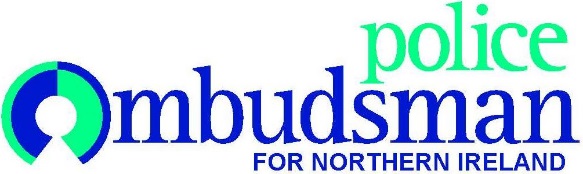 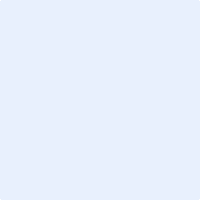 